21/2024 Oprava zázemí pro školku a dětskou skupinu v č.p. 90 - 2. etapa KSO:		CC-CZ: 
Místo:	Pod poštou 90/3, Satalice - Praha 9	Datum:	15. 1. 2024 Zadavatel:	IČ: 
Ú.M.Č. Praha - Satalice	DIČ: Uchazeč:	IČ:	03813622 
DIČ:	CZ03813622 Projektant:	IČ: 
Atelier Šesták	DIČ: Zpracovatel:	IČ: 
Jan Petr	DIČ: Poznámka: Cena bez DPH 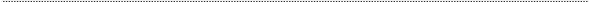 1 486 631,40 Sazba daně		Základ daně		Výše daně 21,00%	1 486 631,40	312 192,59 12,00%			0,00			0,00 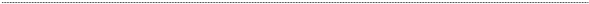 CZK	1 798 823,99 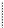 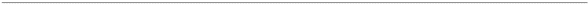 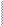 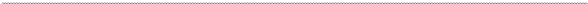 Projektant	Zpracovatel 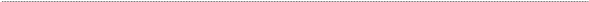 Datum a podpis:	Razítko	Datum a podpis:	Razítko 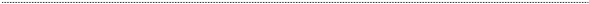 Objednavatel	Uchazeč 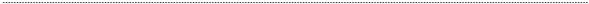 MC Invest Czech s.r.o. 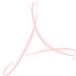 Datum a podpis:	Razítko	Datum a podpis:	Razítko 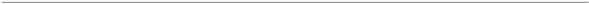 REKAPITULACE OBJEKTŮ STAVBY A SOUPISŮ PRACÍ Kód:	21/2024 Stavba: Místo:	Pod poštou 90/3, Satalice - Praha 9	Datum: 
Zadavatel:	Ú.M.Č. Praha - Satalice	Projektant: Uchazeč:	MC Invest Czech s.r.o.	Zpracovatel: Strana 1 z 2 15. 1. 2024 
Atelier Šesták Kód	Popis	Cena bez DPH [CZK]	Cena s DPH [CZK] 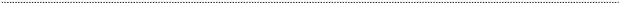 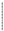 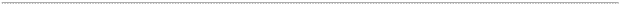 Náklady z rozpočtů 1 486 631,40	1 798 823,99 / / / / / / / 01	ASŘ	797 514,39	964 992,41 02		118 040,00	142 828,40 03	VZT		10 222,50		12 369,23 04	ÚT 05	ZTI	226 279,54	273 798,24 06	ESI VRN	vedlejší rozpočtové náklady	20 000,00	24 200,00 Strana 2 z 2 KRYCÍ LIST SOUPISU PRACÍ Stavba: Oprava zázemí pro školku a dětskou skupinu v č.p. 90 - 2. etapa 01 - ASŘ KSO:		CC-CZ: 
Místo:	Pod poštou 90/3, Satalice - Praha 9	Datum:	15. 1. 2024 Zadavatel:	IČ: 
Ú.M.Č. Praha - Satalice	DIČ: Uchazeč:	IČ:	03813622 
DIČ:	CZ03813622 Projektant:	IČ: 
Atelier Šesták	DIČ: Zpracovatel:	IČ: 
	DIČ: Poznámka: Cena bez DPH	797 514,39 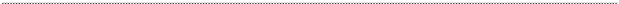 Základ daně	Sazba daně		Výše daně 
DPHzákladní		797 514,39	21,00%	167 478,02 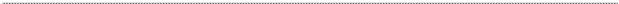 snížená	0,00			12,00%		0,00 
Cena s DPH		v	CZK		964 992,41 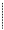 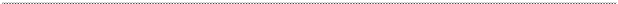 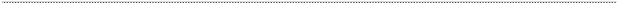 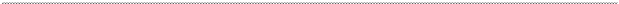 Projektant	Zpracovatel Datum a podpis:	Razítko	Datum a podpis:	Razítko 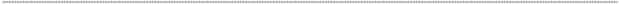 Objednavatel	Uchazeč 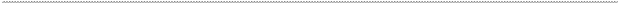 Datum a podpis:	Razítko	Datum a podpis:	Razítko 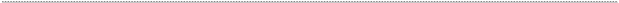 REKAPITULACE ČLENĚNÍ SOUPISU PRACÍ Stavba: Oprava zázemí pro školku a dětskou skupinu v č.p. 90 - 2. etapa Objekt: 01 - ASŘ Strana 1 z 10 Místo:	Pod poštou 90/3, Satalice - Praha 9	Datum:	15. 1. 2024 
Zadavatel:	Ú.M.Č. Praha - Satalice	Projektant:	Atelier Šesták Uchazeč:	MC Invest Czech s.r.o.	Zpracovatel:	 Kód dílu - Popis	Cena celkem [CZK] Náklady ze soupisu prací		797 514,39 HSV - Práce a dodávky HSV	194 173,93     3 - Svislé a kompletní konstrukce				6 206,05     6 - Úpravy povrchů, podlahy a osazování výplní		114 066,10     9 - Ostatní konstrukce a práce, bourání			35 150,74     997 - Přesun sutě			36 114,84     998 - Přesun hmot				2 636,20 PSV - Práce a dodávky PSV	588 340,46 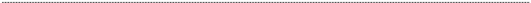 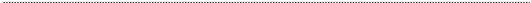 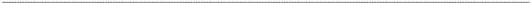 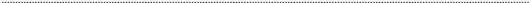 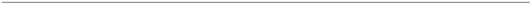 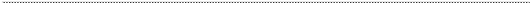     714 - Akustická a protiotřesová opatření			8 902,30     763 - Konstrukce suché výstavby			5 139,94     766 - Konstrukce truhlářské	335 171,27     771 - Podlahy z dlaždic		60 082,78     775 - Podlahy skládané		47 915,00     776 - Podlahy povlakové			5 713,94     781 - Dokončovací práce - obklady		86 898,68     783 - Dokončovací práce - nátěry			7 868,27     784 - Dokončovací práce - malby a tapety		30 648,28 HZS - Hodinové zúčtovací sazby	15 000,00 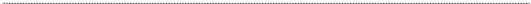 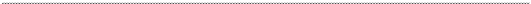 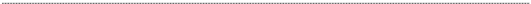 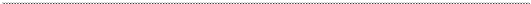 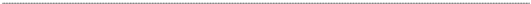 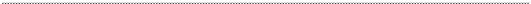 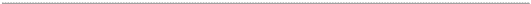 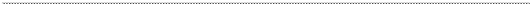 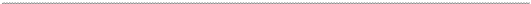 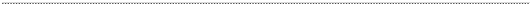 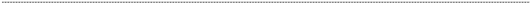 SOUPIS PRACÍ Stavba: Oprava zázemí pro školku a dětskou skupinu v č.p. 90 - 2. etapa Objekt: 01 - ASŘ 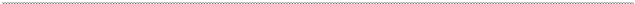 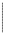 p	Kód	Popis	MJ	Množství	J.cena [CZK]	Cena celkem [CZK]	Cenová soustava Náklady soupisu celkem						797 514,39 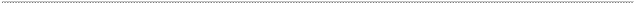 D	HSV	Práce a dodávky HSV	194 173,93 D	3	Svislé a kompletní konstrukce	6 206,05 
1	K	311101212.R00 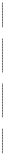 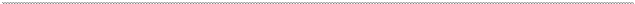 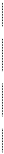 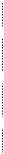 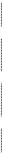 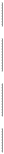 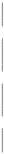 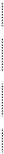 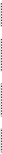 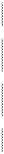 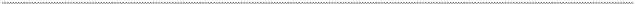 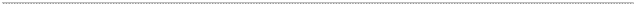 t	0,009	12 300,00	110,70	CS ÚRS 2024 01 VV		"I100 dl. 1,1m, 8,34kg/m" 1,1*8,34/1000	0,009 
3	M	13010712.R00 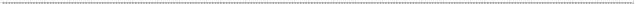 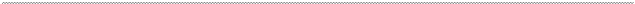 1 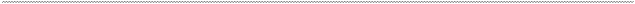 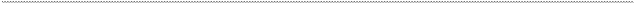 tenkovrstvou maltu tl 75 mm	m2	5,371	643,00	3 453,55	CS ÚRS 2024 01 VV	"1.07/1.09" 0,57*2,0			1,140 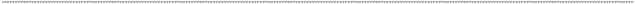 VV	"1.10/1.12" 0,9*2,95+0,8*1,97	4,231 
VV	Součet	5,371 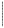 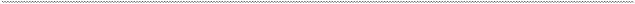 5	K	342291121	Ukotvení příček k cihelným konstrukcím  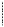 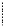 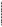 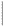 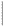 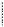 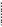 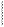 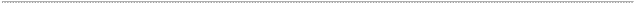 Strana 2 z 10 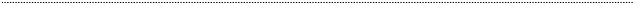 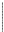 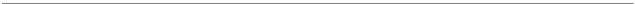 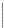 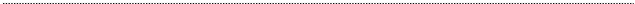 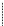 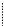 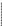 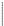 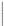 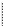 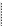 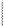 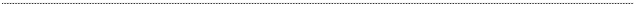 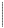 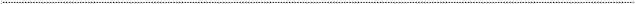 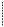 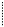 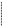 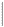 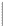 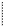 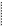 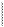 nanášený ručně	m2	71,520	90,20	6 451,10	CS ÚRS 2024 01 VV	"1.01" 26,11			26,110 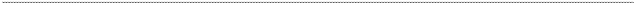 VV	"1.02" 8,54		8,540 
VV	"1.06"10,94	10,940 VV	"1.07" 4,37	4,370 VV	"1.09" 2,54	2,540 VV	"1.10" 1,34	1,340 VV	"1.12" 7,42-1,3*0,9	6,250 VV	"1.13" 7,44	7,440 VV	"1.14" 1,99	1,990 VV	"1.16" 2,0		2,000 
VV	Součet	71,520 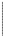 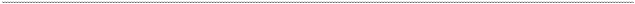 m2	71,520	210,00	15 019,20	CS ÚRS 2024 01 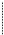 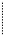 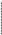 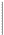 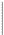 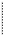 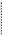 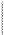 VV	"1.01" 26,11	26,110 
VV	"1.02" 8,54		8,540 
VV	"1.06"10,94	10,940 
VV	"1.07" 4,37		4,370 
VV	"1.09" 2,54		2,540 
VV	"1.10" 1,34		1,340 
VV	"1.12" 7,42-1,3*0,9		6,250 
VV	"1.13" 7,44		7,440 
VV	"1.14" 1,99		1,990 
VV	"1.16" 2,0		2,000 
VV	Součet	71,520 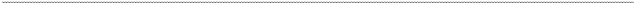 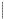 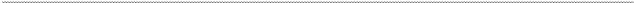 9	K	612131100	Vápenný postřik vnitřních stěn nanášený ručně	m2	13,462	103,00	1 386,59	CS ÚRS 2024 01 VV		"1.04" 2,5			2,500 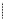 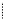 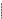 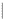 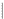 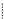 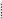 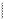 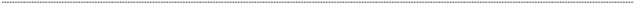 VV	"1.10"0,8*1,97		1,576 
VV	"1.12"0,9*2,95		2,655 
VV	Součet		6,731 
VV	6,731*2 'Přepočtené koeficientem množství	13,462 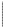 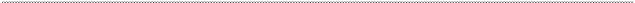 10	K	612131121	Penetrační disperzní nátěr vnitřních stěn  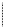 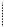 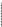 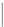 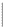 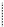 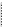 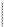 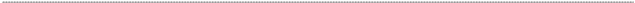 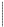 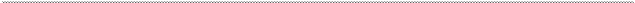 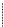 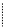 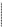 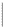 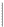 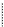 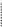 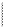 stěn nanášená ručně	m2	13,462	403,00	5 425,19	CS ÚRS 2024 01 VV	"1.04" 2,5			2,500 
VV	"1.10"0,8*1,97			1,576 
VV	"1.12"0,9*2,95			2,655 
VV	Součet			6,731 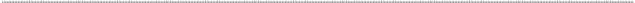 VV	6,731*2 'Přepočtené koeficientem množství	13,462 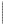 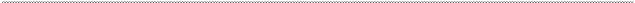 12	K	612315121	Vápenná štuková omítka rýh ve stěnách š do  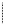 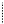 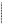 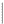 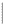 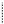 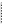 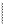 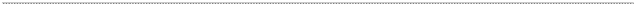 m2	318,346	210,00	66 852,66	CS ÚRS 2024 01 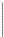 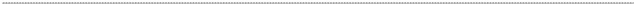 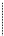 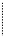 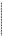 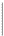 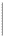 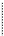 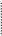 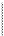 VV	"1.01" (11,9*2+2,2*2)*2,54-(1,98*2*2,0+0,9*1,97*2)	60,162 
VV	"1.02"(1,61*2+5,27*2)*2,95- 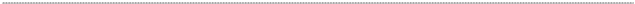 (0,8*1,97+0,865*1,27+0,95*0,97)	23,249 VV	"1.09"(3,17*2+0,8*2)*2,95-(0,4*0,59+0,6*1,97)	22,005 VV	"1.10"(1,67*2+0,8*2)*2,95-(0,6*1,97)	13,391 VV	"1.12" (1,3+0,9+1,87+0,76+3,17+1,55+3,21)*2,95- kovových do 2,5 m2 na montážní pěnu	kus	4,000	526,00	2 104,00	CS ÚRS 2024 01 VV	"1/T" 1			1,000 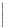 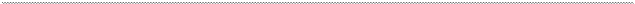 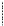 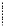 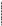 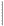 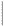 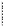 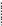 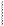 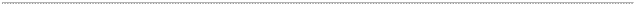 VV	"4/T" 2	2,000 VV	"6/T" 1	1,000 
VV	Součet	4,000 Strana 3 z 10 p		Kód		Popis	MJ	Množství	J.cena [CZK]	Cena celkem [CZK]	Cenová soustava 15	M	55331482	zárubeň jednokřídlá ocelová pro zdění tl stěny  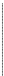 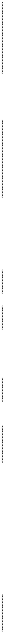 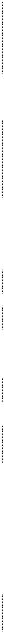 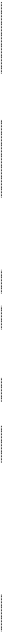 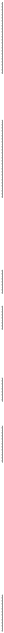 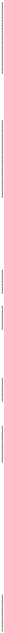 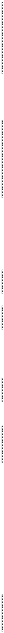 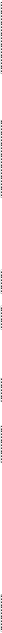 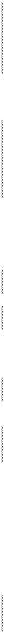 75-100mm rozměru 900/1970, 2100mm	kus	1,000	1 680,00	1 680,00	CS ÚRS 2024 01 P	Poznámka k položce:  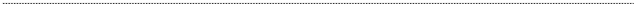 YH, YH s drážkou, YZP D	9	Ostatní konstrukce a práce, bourání	35 150,74 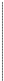 18	K	949101111 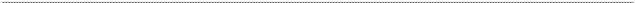 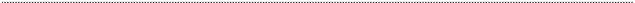 m2	m2	8,471	397,00	3 362,99	CS ÚRS 2024 01 VV	"1.01" 0,9*1,97			1,773 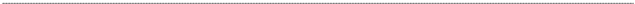 VV	"1.06" 0,8*1,97	1,576 VV	"1.07" 0,8*1,97	1,576 VV	"1.08" 0,6*1,97*2	2,364 VV	"1.10" 0,6*1,97	1,182 
VV	Součet	8,471 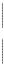 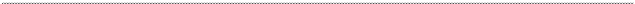 21	K	971038521	Vybourání otvorů ve zdivu z dutých tvárnic  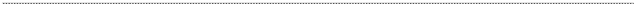 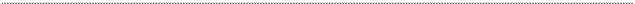 nebo příčkovek pl do 4 m2 tl do 100 mm	m2	6,538	142,00	928,40	CS ÚRS 2024 01 VV	"1.08" 0,8*2,95-0,6*1,97			1,178 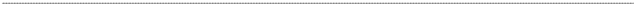 VV	"1.08" 0,6*2,05	1,230 VV	"1.11" 1,4*2,95	4,130 
VV	Součet	6,538 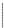 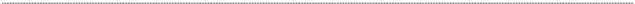 23	K	974031664	Vysekání rýh ve zdivu cihelném pro vtahování  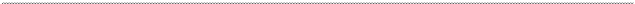 Otlučení (osekání) vnitřní vápenné nebo  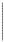 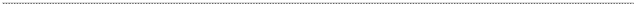 24	K	978011161 vápenocementové omítky stropů v rozsahu  přes 30 do 50 % 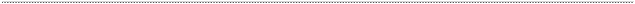 m2	71,520	50,00	3 576,00	CS ÚRS 2024 01 VV	"1.01" 26,11	26,110 VV	"1.02" 8,54		8,540 VV	"1.06"10,94	10,940 VV	"1.07" 4,37		4,370 VV	"1.09" 2,54		2,540 VV	"1.10" 1,34		1,340 VV	"1.12" 7,42-1,3*0,9		6,250 VV	"1.13" 7,44		7,440 VV	"1.14" 1,99		1,990 VV	"1.16" 2,0		2,000 VV	Součet	71,520 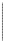 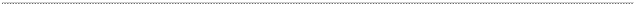 Otlučení (osekání) vnitřní vápenné nebo  25	K	978013161 vápenocementové omítky stěn v rozsahu přes  30 do 50 % 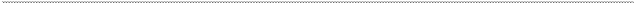 m2	318,346	50,00	15 917,30	CS ÚRS 2024 01 (0,8*1,97*3+0,9*1,97+0,95*2,95)	31,289 VV	"1.04"(5,0*2+3,6*2)*2,95-(0,8*1,97*2+2,36*1,5)	44,048 VV	"1.06"(4,5*2+2,76+2,31+0,45)*2,95- (0,8*1,97+0,865*1,27+0,95*0,97)	23,249 VV	"1.09"(3,17*2+0,8*2)*2,95-(0,4*0,59+0,6*1,97)	22,005 VV	"1.10"(1,67*2+0,8*2)*2,95-(0,6*1,97)	13,391 VV	"1.12" (1,3+0,9+1,87+0,76+3,17+1,55+3,21)*2,95- (0,8*1,97*2+0,6*1,97*3+0,4*0,6+0,95*2,95)		31,206 
VV	"1.14"(1,12*2+1,0*2)*2,95-0,8*1,97		10,932 
VV	"1.16" (1,79*2+1,12*2)*2,95-0,8*1,97		15,593 
VV	-6,731		-6,731 
VV	Součet	318,346 D	997	Přesun sutě	36 114,84 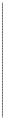 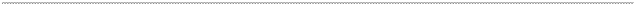 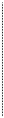 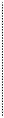 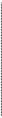 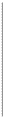 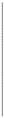 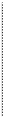 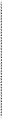 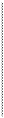 26	K	997013151 nebo meziskládku do 1 km se složením	t	11,903	296,00	3 523,29	CS ÚRS 2024 01 28	K	997013509	Příplatek k odvozu suti a vybouraných hmot na  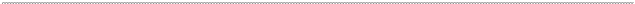 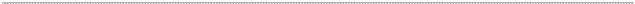 t	2,228	1 770,00	3 943,56	CS ÚRS 2024 01 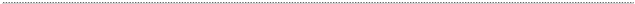 VV	"zdravotechnika" 0,136	0,136 
VV	"dlaždice" 0,636	0,636 
VV	"obklady" 1,456	1,456 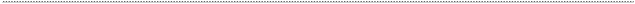 Strana 4 z 10 p	Kód	Popis	MJ	Množství	J.cena [CZK]	Cena celkem [CZK]	Cenová soustava VV	Součet	2,228 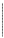 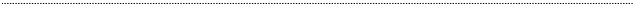 t	8,441	2 090,00	17 641,69	CS ÚRS 2024 01 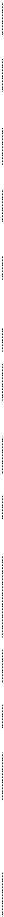 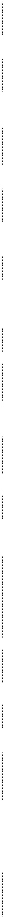 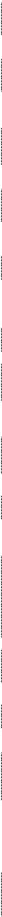 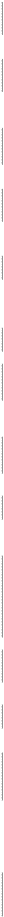 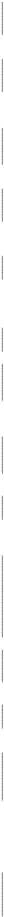 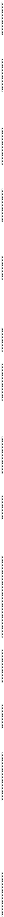 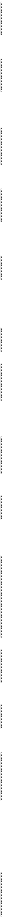 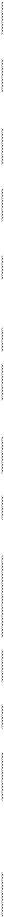 VV	0,644+1,43+6,367	8,441 
VV	Součet	8,441 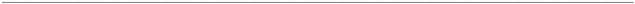 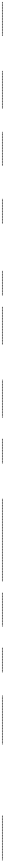 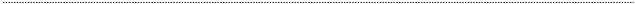 t	0,322	2 140,00	689,08	CS ÚRS 2024 01 VV	"kuchyn" 0,131	0,131 
VV	"dveře" 0,191	0,191 
VV	Součet	0,322 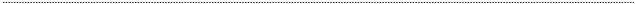 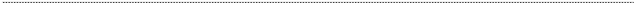 Poplatek za uložení na skládce (skládkovné)  32	K	997013813 stavebního odpadu z plastických hmot kód  odpadu 17 02 03 t	0,106	4 050,00	429,30	CS ÚRS 2024 01 VV	"lino" 0,094+0,012	0,106 VV	Součet	0,106 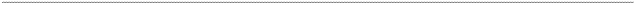 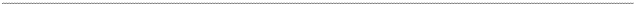 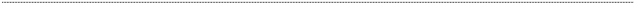 mechanizace pro budovy v do 6 m	t	13,181	200,00	2 636,20	CS ÚRS 2024 01 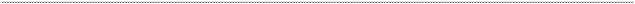 D	PSV	Práce a dodávky PSV	588 340,46 D	714	Akustická a protiotřesová opatření	8 902,30 
35	K	714121001.R00 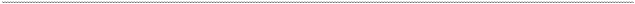 panel akustický stěnový povrch silně  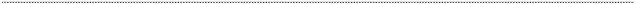 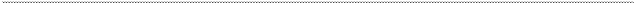 36	M	63126448 mechanicky odolný hrana zatřená rovná  αw=1,00 skrytý rastr bílý tl 40mm 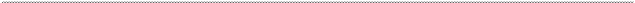 m2	1,782	3 300,00	5 880,60	CS ÚRS 2024 01 P	Poznámka k položce:  
A2-s1,d0 VV	1,62*1,1 'Přepočtené koeficientem množství	1,782 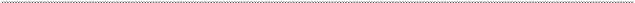 Přesun hmot tonážní pro akustická a  37	K	998714111 protiotřesová opatření s omezením  mechanizace v objektech v do 6 m 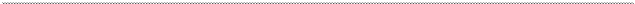 t	0,013	1 900,00	24,70	CS ÚRS 2024 01 dvouvrstvá spodní kce profil CD+UD	m2	1,430	916,00	1 309,88	CS ÚRS 2024 01 VV	"1.12" 0,9*1,3			1,170 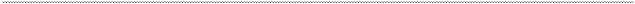 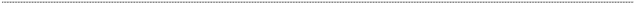 VV	"čílko" 1,3*0,2	0,260 
VV	Součet	1,430 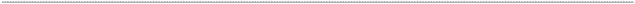 39	K	763131714	SDK podhled základní penetrační nátěr	m2	1,430	40,80	58,34	CS ÚRS 2024 01 40	K	763131761	Příplatek k SDK podhledu za plochu do 3 m2  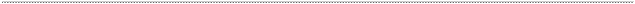 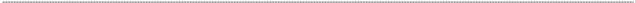 5/P: Zástěna mezi WC mísami nástěnná, bílá,  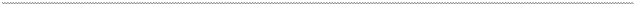 montovaná na stěnu, materiál lamino	m2	0,552	5 800,00	3 201,60 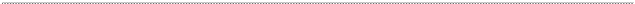 Přesun hmot tonážní pro konstrukce  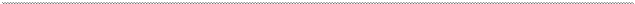 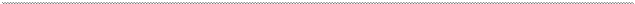 43	K	998763321 montované z desek s omezením mechanizace  v objektech v do 6 m t	0,030	1 620,00	48,60	CS ÚRS 2024 01 vertikálně posuvných ve vodícím rámu na zdi	m2	0,810	895,00	724,95	CS ÚRS 2024 01 VV	"2/P" 0,9*0,9			0,810 
VV	Součet			0,810 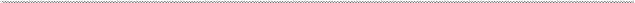 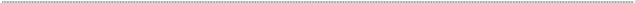 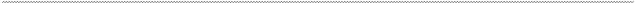 45	M	RMAT0001	posuvné okno s rámem ozn 2/P - specifikace a  jednokřídlových š do 0,8 m do ocelové zárubně	kus	10,000	400,00	4 000,00	CS ÚRS 2024 01 VV	"2/T" 2			2,000 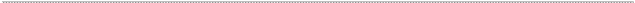 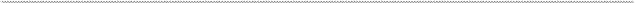 VV	"3/T" 3	3,000 VV	"4/T" 2	2,000 VV	"5/T" 2	2,000 VV	"6/T" 1		1,000 
VV	Součet	10,000 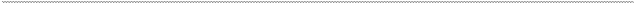 kus	5,000	9 500,00	47 500,00	odvozeno z CS  ÚRS 2024 01 VV	"2/T" 2	2,000 
VV	"3/T" 3	3,000 
VV	Součet	5,000 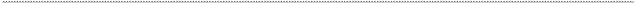 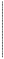 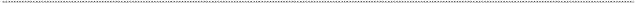 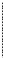 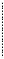 48	M	0028808.R001 kus	3,000	11 000,00	33 000,00	odvozeno z CS  ÚRS 2024 01 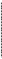 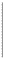 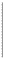 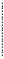 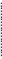 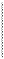 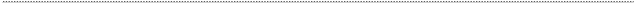 Strana 5 z 10 p	Kód	Popis	MJ	Množství	J.cena [CZK]	Cena celkem [CZK]	Cenová soustava VV	"5/T" 2	2,000 
VV	"6/T" 1	1,000 
VV	Součet	3,000 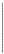 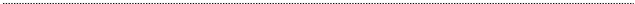 49	M	61162092.R00 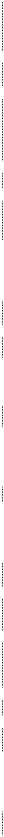 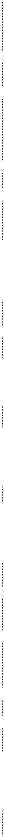 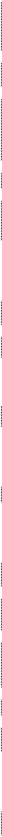 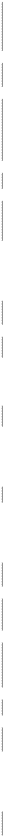 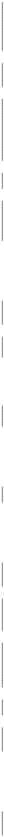 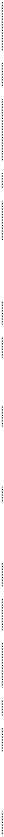 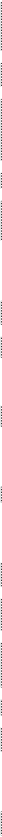 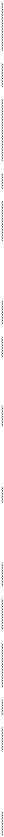 1 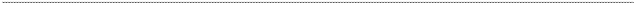 jednokřídlových bez nadsvětlíku do zdiva	kus	1,000	1 000,00	1 000,00	CS ÚRS 2024 01 VV	"1/T" 1			1,000 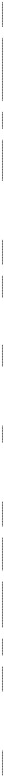 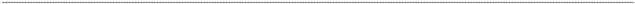 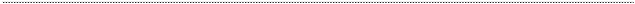 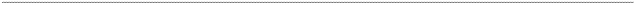 51	M	61173202.R00 1 m2	1,800	17 800,00	32 040,00	odvozeno z CS  ÚRS 2024 01 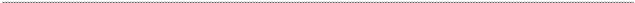 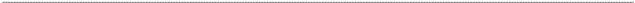 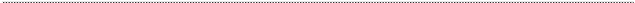 odvozeno z CS  ÚRS 2024 01 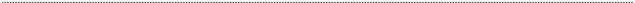 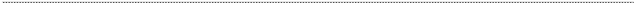 54	K	766660728	Montáž dveřního interiérového kování - zámku	kus	9,000	121,00	1 089,00	CS ÚRS 2024 01 VV		"2/T" 2			2,000 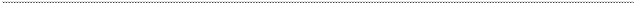 VV	"3/T" 3	3,000 
VV	"4/T" 2	2,000 
VV	"5/T" 2	2,000 
VV	Součet	9,000 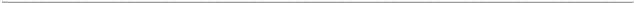 55	M	54924014	zámek zadlabací mezipokojový pravolevý  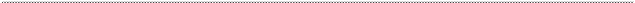 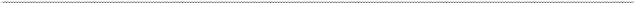 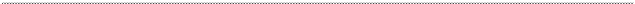 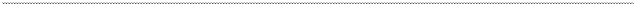 klikou	kus	9,000	195,00	1 755,00	CS ÚRS 2024 01 VV	"2/T" 2			2,000 VV	"3/T" 3	3,000 VV	"4/T" 2	2,000 VV	"5/T" 2	2,000 
VV	Součet	9,000 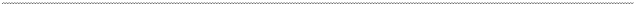 58	M	54914123	kování rozetové klika/klika	kus	9,000	697,00	6 273,00	CS ÚRS 2024 01 VV		"2/T" 2			2,000 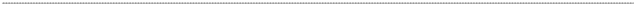 VV	"3/T" 3	3,000 
VV	"4/T" 2	2,000 
VV	"5/T" 2	2,000 
VV	Součet	9,000 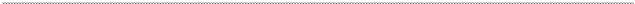 59	K	766660730	Montáž dveřního interiérového kování - WC  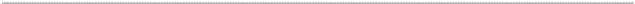 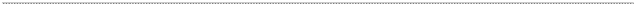 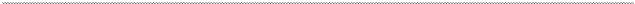 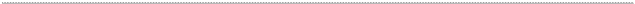 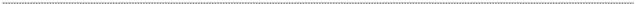 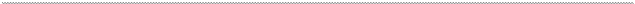 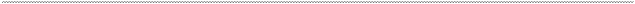 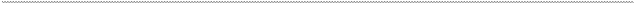 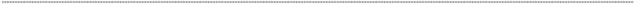 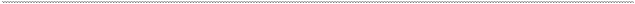 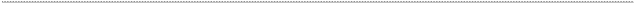 hranu dveří dl 800mm	kus	7,000	745,00	5 215,00	CS ÚRS 2024 01 VV	"2/T" 2			2,000 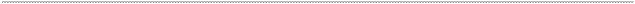 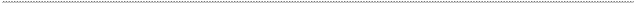 VV	"4/T" 2	2,000 VV	"5/T" 2	2,000 VV	"6/T" 1	1,000 
VV	Součet	7,000 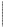 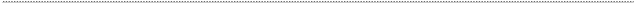 67	K	766691914	Vyvěšení nebo zavěšení dřevěných křídel  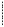 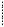 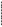 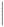 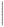 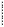 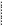 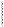 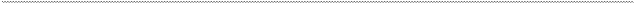 Strana 6 z 10 p	Kód	Popis	MJ	Množství	J.cena [CZK]	Cena celkem [CZK]	Cenová soustava VV	"1.10" 1	1,000 
VV	"1.12" 1	1,000 
VV	Součet	7,000 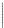 68	K	766695213	Montáž truhlářských prahů dveří  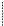 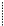 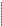 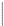 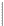 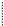 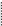 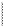 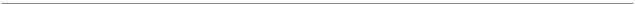 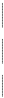 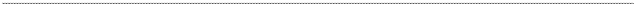 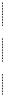 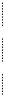 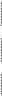 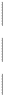 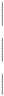 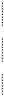 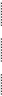 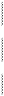 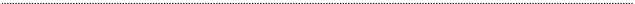 š 150mm	kus	3,000	169,00	507,00	CS ÚRS 2024 01 VV	"3/T" 3			3,000 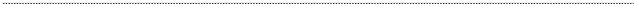 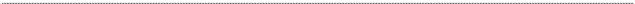 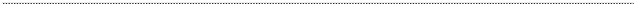 71	K	766811111.R00 1 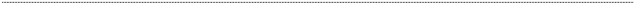 Poznámka k položce:  KUCHYŇSKÁ LINKA nová  Včetně spotřebičů - vestavné myčky, vestavné  ledničky pod  linku, nerez dřezu s odkapávací plochou, mikrovlnné trouby  a ohřívací nerezové vany,   spodní skříňky -  š. 400 se 4 šuplíky,  š. 600 mm pod dřez  policové, š. 400 mm policová s dvířky, korpusy š. 600 mm  P pro ledničku a myčku, policový atypický díl š. 550 mm,  
pracovní deska tl. 36 mm,   horní policové skříňky policové š. 1200 a 900 mm   korpusy skříněk desky bílé lamino, dvířka a zákryty desky +  fólie, pracovní deska tvrzená folie HPL, vrchní kování madla  hliník,   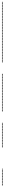 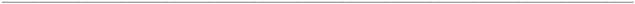 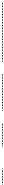 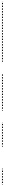 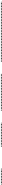 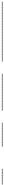 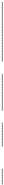 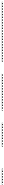 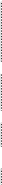 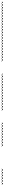 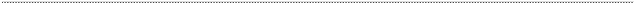 m2	0,991	3 500,00	3 468,50	odvozeno z CS ÚRS  2024 01 VV		"3/P" 0,78*1,27	0,991 
74	K	787616372.R00 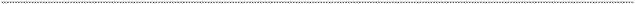 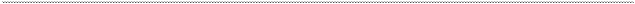 2 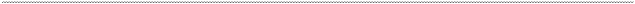 omezením mechanizace v objektech v do 6 m	t	0,328	1 390,00	455,92	CS ÚRS 2024 01 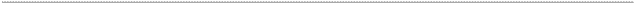 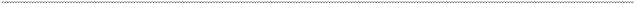 D	771	Podlahy z dlaždic				60 082,78 
76	K	771111011	Vysátí podkladu před pokládkou dlažby	m2	19,660	16,10		316,53	CS ÚRS 2024 01 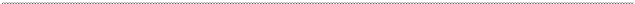 VV	"skladba A1" 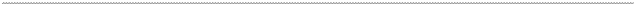 VV	"1.07" 4,37	4,370 
VV	"1.09"2,54	2,540 
VV	"1.10"1,34	1,340 
VV	"1.12" 7,42	7,420 
VV	"skladba A2" VV	"1.14" 1,99		1,990 
VV	"1.16" 2,0		2,000 
VV	Součet	19,660 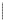 77	K	771121011	Nátěr penetrační na podlahu	m2	19,660	62,80	1 234,65	CS ÚRS 2024 01 VV		"skladba A1" 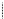 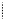 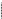 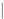 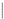 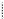 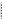 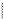 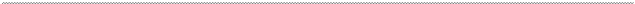 VV	"1.07" 4,37	4,370 
VV	"1.09"2,54	2,540 
VV	"1.10"1,34	1,340 
VV	"1.12" 7,42	7,420 
VV	"skladba A2" VV	"1.14" 1,99		1,990 
VV	"1.16" 2,0		2,000 
VV	Součet	19,660 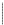 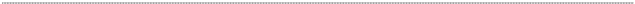 78	K	771151021	Samonivelační stěrka podlah pevnosti 30 MPa  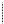 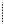 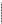 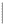 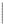 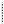 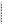 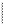 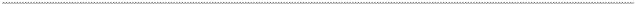 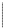 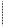 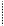 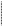 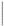 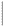 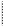 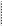 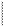 m	21,800	151,00	3 291,80	CS ÚRS 2024 01 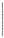 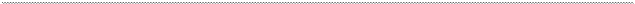 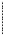 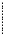 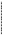 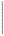 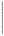 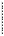 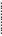 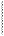 VV	"1.01" (11,9*2-1,0*2)	21,800 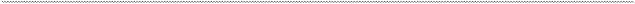 Strana 7 z 10 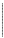 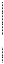 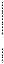 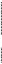 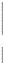 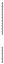 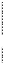 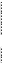 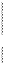 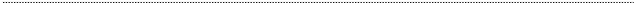 lepených	m2	15,160	109,00	1 652,44	CS ÚRS 2024 01 VV	"1.08" 1,34			1,340 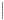 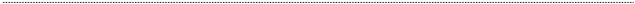 VV	"1.09" 1,12		1,120 
VV	"1.10" 1,34		1,340 
VV	"1.11" 1,12		1,120 
VV	"1.12" 6,25		6,250 
VV	"1.14" 1,99		1,990 
VV	"1.16" 2,0		2,000 
VV	Součet	15,160 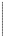 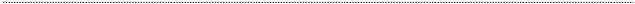 83	K	771577211 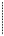 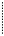 m2	12,240	89,20	1 091,81	CS ÚRS 2024 01 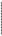 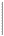 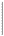 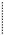 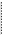 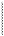 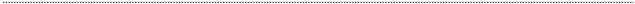 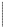 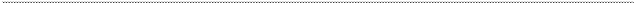 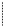 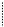 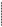 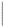 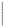 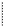 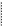 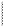 dvou vrstvách	m2	15,670	229,00	3 588,43	CS ÚRS 2024 01 VV	"skladba A1" 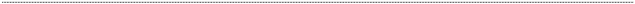 VV	"1.07" 4,37	4,370 
VV	"1.09"2,54	2,540 
VV	"1.10"1,34	1,340 VV	"1.12" 7,42		7,420 
VV	Součet	15,670 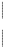 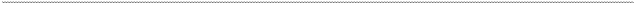 85	K	771591115	Podlahy spárování silikonem	m	21,800	45,90	1 000,62	CS ÚRS 2024 01 VV		"1.01" (11,9*2-1,0*2)			21,800 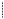 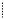 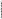 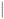 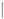 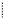 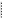 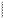 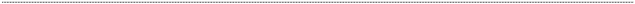 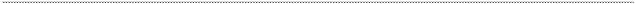 86	K	771591241	Izolace těsnícími pásy vnitřní kout	kus	18,000	218,00	3 924,00	CS ÚRS 2024 01 VV		"skladba A1" 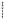 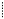 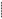 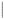 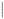 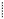 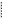 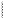 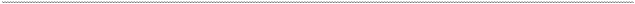 VV	"1.07" 4		4,000 
VV	"1.09"4		4,000 
VV	"1.10"4		4,000 
VV	"1.12" 6		6,000 
VV	Součet	18,000 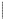 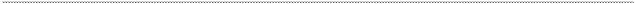 87	K	771591242	Izolace těsnícími pásy vnější roh	kus	2,000	209,00	418,00	CS ÚRS 2024 01 VV		"skladba A1" 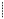 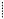 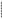 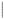 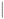 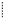 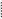 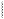 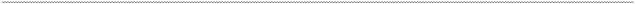 VV	"1.12" 2	2,000 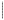 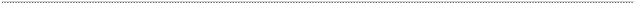 88	K	771591264	Izolace těsnícími pásy mezi podlahou a stěnou	m	34,740	203,00	7 052,22	CS ÚRS 2024 01 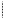 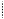 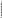 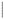 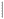 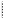 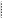 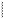 VV	"skladba A1" 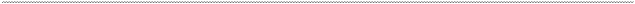 VV	"1.07" (3,17*2+1,38*2)		9,100 
VV	"1.09"(3,17*2+0,8*2)		7,940 
VV	"1.10"(1,67*2+0,8*2)		4,940 
VV	"1.12" (1,3+0,9+1,87+0,76+1,55+3,17+3,21)	12,760 
VV	Součet	34,740 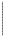 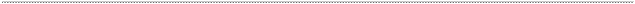 89	K	771574415 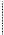 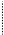 m2	19,660	300,00	5 898,00	CS ÚRS 2024 01 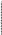 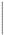 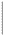 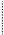 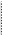 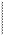 VV	"skladba A1" 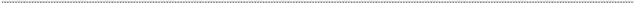 VV	"1.07" 4,37	4,370 VV	"1.09"2,54	2,540 VV	"1.10"1,34	1,340 VV	"1.12" 7,42	7,420 VV	"skladba A2" VV	"1.14" 1,99		1,990 VV	"1.16" 2,0		2,000 VV	Součet	19,660 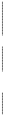 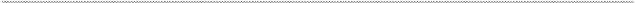 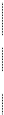 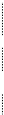 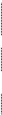 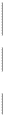 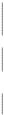 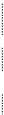 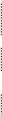 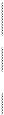 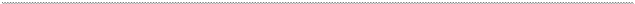 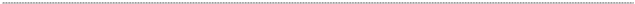 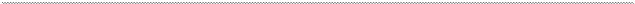 stěrky	m2	26,920	31,50	847,98	CS ÚRS 2024 01 VV	"skladba B1" 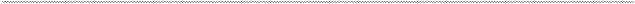 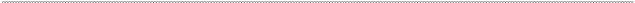 VV	"1.02" 8,54	8,540 VV	"1.06" 10,94	10,940 VV	"1.13" 7,44		7,440 
VV	Součet	26,920 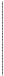 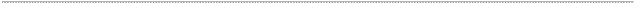 93	K	775111311	Vysátí podkladu skládaných podlah	m2	26,920	16,10	433,41	CS ÚRS 2024 01 94	K	775121111	Vodou ředitelná penetrace savého podkladu  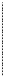 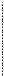 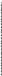 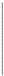 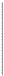 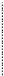 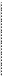 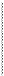 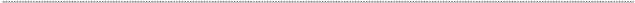 95	K	775141121.R00 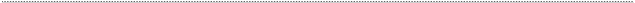 1 m2	26,920	285,00	7 672,20	odvozeno z CS ÚRS  2024 01 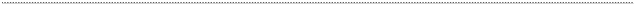 Strana 8 z 10 p	Kód	Popis	MJ	Množství	J.cena [CZK]	Cena celkem [CZK]	Cenová soustava 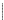 96	K	775413401	Montáž podlahové lišty obvodové lepené	m	29,210	51,50	1 504,32	CS ÚRS 2024 01 VV		"skladba B1" 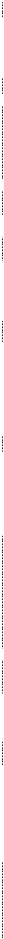 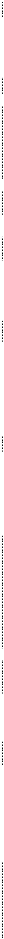 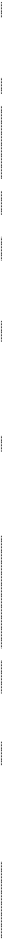 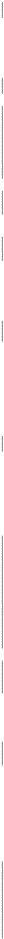 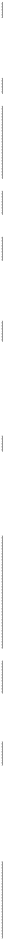 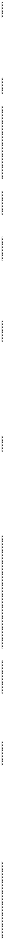 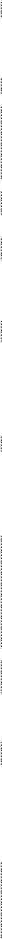 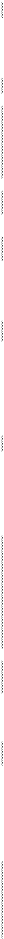 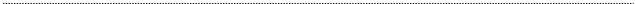 VV	"1.02" (0,61+5,27+1,61+1,68+2,64)-(0,8*4+0,9)		7,710 
VV	"1.06" (4,5+2,76+1,2+0,45+3,3+2,31)-(0,95+0,8*2)	11,970 
VV	"1.13" (1,2+3,59+2,15+3,35+3,59)-(0,8*2+0,6*3+0,95)		9,530 
VV	Součet	29,210 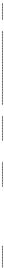 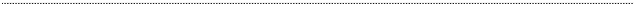 97	M	61418101	lišta podlahová dřevěná dub 8x35mm	m	31,547	105,00	3 312,44	CS ÚRS 2024 01 VV		29,21*1,08 'Přepočtené koeficientem množství			31,547 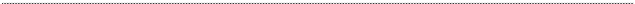 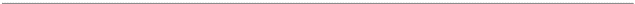 98	K	775541161	Montáž podlah plovoucích ze zaklapávacích  Brased, Aquafix click, vinylové dílce plovoucí,  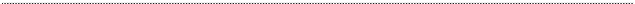 99	M	0092742.URS nášlapná vrstva 0,30 mm, tloušťka 5,50 mm,  integrovaná podložka 18dB, kompozitní jádro  duo core, 100% voděodolné 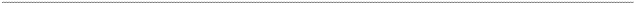 m2	29,074	1 025,00	29 800,85	odvozeno z CS  ÚRS 2024 01 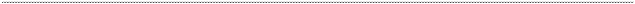 podložkou ručně	m2	31,290	162,00	5 068,98	CS ÚRS 2024 01 VV	"1.02" 8,54			8,540 VV	"1.06" 10,94	10,940 VV	"1.07" 4,37	4,370 VV	"1.13" 7,44		7,440 
VV	Součet	31,290 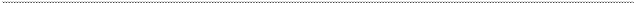 102	K	776410811	Odstranění soklíků a lišt pryžových nebo  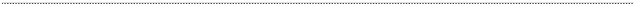 (0,8*2+0,6*2+0,95)		10,130 
VV	Součet		40,310 D	781	Dokončovací práce - obklady				86 898,68 
103	K	781111011	Ometení (oprášení) stěny při přípravě podkladu	m2	49,465	7,65		378,41	CS ÚRS 2024 01 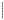 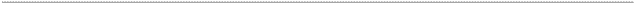 VV	"1.06" (0,81+0,59)*1,2		1,680 
VV	"1.07" 1,2*(3,17+0,5+1,38+0,8)-(0,78*0,9/2+0,865*0,125)		6,561 
VV	"1.09" (3,17*2+0,8*2)*1,5-0,6*0,47	11,628 
VV	"1.10"1,2*(1,67*2+0,8*2)-0,6*0,47		5,646 
VV	"1.12" 2,0*(1,3+0,9+1,87+0,76+3,17+1,55+3,21)- 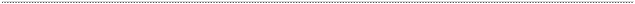 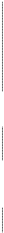 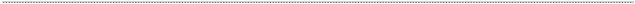 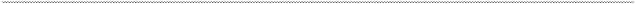 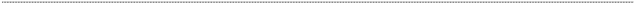 Montáž obkladů keramických hladkých  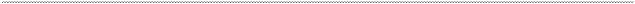 107	K	781472215 lepených cementovým flexibilním lepidlem přes  6 do 9 ks/m2 m2	49,465	311,00	15 383,62	CS ÚRS 2024 01 hladký/lesklý tl do 10mm přes 6 do 9ks/m2	m2	56,885	731,00	41 582,94	CS ÚRS 2024 01 VV	49,465*1,15 'Přepočtené koeficientem množství			56,885 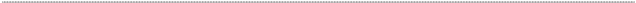 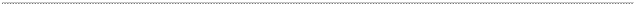 lepených	m2	53,535	20,00	1 070,70	CS ÚRS 2024 01 VV	"1.04" 1,6*2,95			4,720 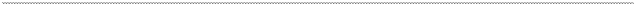 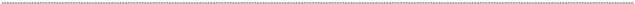 VV	"1.07" 1,5*1,5	2,250 
VV	"1.08"(1,67*2+0,8*2)*2,0-(0,6*1,97*2)	7,516 
VV	"1.09"(1,4*2+0,8*2)*2,0-(0,6*1,97+0,4*0,59)	7,382 
VV	"1.10"(1,67*2+0,8*2)*2,0-(0,6*1,97*2)	7,516 
VV	"1.11"(1,4*2+0,8*2)*2,0-(0,6*1,97+0,4*0,59)	7,382 VV	"1.12" (3,17+2,31+2,48+1,55+0,69+0,76)*1,53	16,769 
VV	Součet	53,535 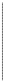 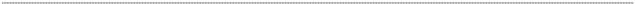 111	K	781495141	Průnik obkladem kruhový do DN 30	kus	24,000	69,40	1 665,60	CS ÚRS 2024 01 112	K	781495142	Průnik obkladem kruhový přes DN 30 do DN 90	kus	12,000	83,20		998,40	CS ÚRS 2024 01 113	K	781495143	Průnik obkladem kruhový přes DN 90	kus		4,000	97,10		388,40	CS ÚRS 2024 01 114	K	998781111	Přesun hmot tonážní pro obklady keramické s  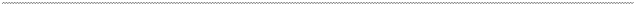 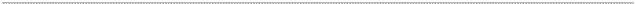 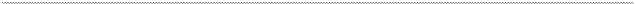 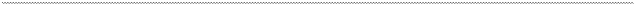 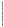 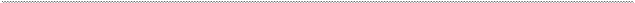 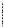 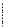 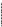 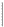 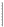 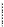 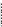 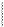 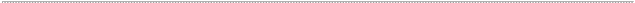 Strana 9 z 10 p	Kód	Popis	MJ	Množství	J.cena [CZK]	Cena celkem [CZK]	Cenová soustava VV	0,9*1,97*1		1,773 
VV	Součet	16,351 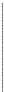 116	K	783301401	Ometení zámečnických konstrukcí	m2	16,351	5,61	91,73	CS ÚRS 2024 01 117	K	783314201	Základní antikorozní jednonásobný syntetický  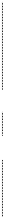 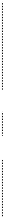 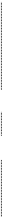 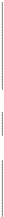 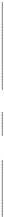 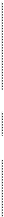 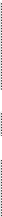 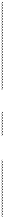 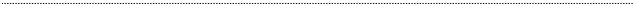 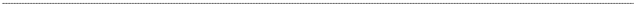 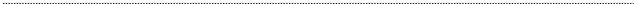 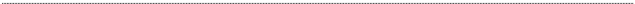 do 3,80 m	m2	404,758	6,12	2 477,12	CS ÚRS 2024 01 VV	71,52+331,808+1,43			404,758 
VV	Součet			404,758 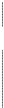 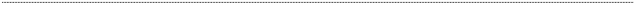 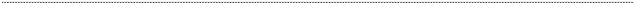 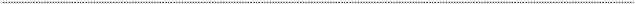 121	K	784181101	Základní akrylátová jednonásobná bezbarvá  122	K	784211101 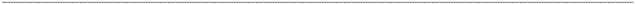 m2	404,758	50,00	20 237,90	CS ÚRS 2024 01 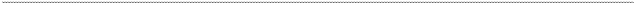 D	HZS	Hodinové zúčtovací sazby	15 000,00 123	K	HZS2491	Hodinová zúčtovací sazba dělník zednických  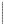 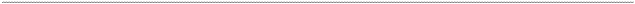 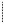 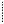 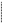 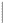 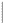 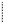 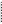 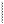 pomocné stavební práce prpo montáž rozvodů ELE, ZTI,  
VZT a ÚT VV	150	150,000 VV	Součet	150,000 Strana 10 z 10 KRYCÍ LIST SOUPISU PRACÍ Stavba: Oprava zázemí pro školku a dětskou skupinu v č.p. 90 - 2. etapa 02 - SLA KSO:		CC-CZ: 
Místo:	Pod poštou 90/3, Satalice - Praha 9	Datum:	15. 1. 2024 Zadavatel:	IČ: 
Ú.M.Č. Praha - Satalice	DIČ: Uchazeč:	IČ:	03813622 
DIČ:	CZ03813622 Projektant:	IČ: 
Atelier Šesták	DIČ: Zpracovatel:	IČ: 
	DIČ: Poznámka: Cena bez DPH	118 040,00 Základ daně	Sazba daně		Výše daně 
DPHzákladní		118 040,00		21,00%	24 788,40 snížená			0,00	12,00%		0,00 Cena s DPH	v	CZK	142 828,40 Projektant	Zpracovatel Datum a podpis:	Razítko	Datum a podpis:	Razítko Objednavatel	Uchazeč Datum a podpis:	Razítko	Datum a podpis:	Razítko REKAPITULACE ČLENĚNÍ SOUPISU PRACÍ Stavba: Oprava zázemí pro školku a dětskou skupinu v č.p. 90 - 2. etapa Objekt: 02 - SLA Strana 1 z 4 Místo:	Pod poštou 90/3, Satalice - Praha 9	Datum:	15. 1. 2024 
Zadavatel:	Ú.M.Č. Praha - Satalice	Projektant:	Atelier Šesták Uchazeč:	MC Invest Czech s.r.o.	Zpracovatel:	 Kód dílu - Popis	Cena celkem [CZK] Náklady ze soupisu prací	118 040,00 D1 - Technologie		8 100,00 D2 - Instalace systému		3 000,00 D3 - Kabeláž 		5 385,00 D4 - Ostatní náklady:		7 000,00 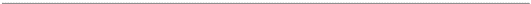 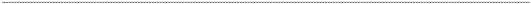     D5 -  Společná televizní anténa  - STA			0,00 D1 - Technologie	19 450,00 D2 - Instalace systému		6 500,00 D6 - Kabeláže		4 615,00 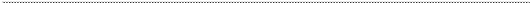 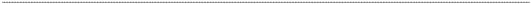 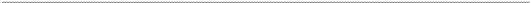     D7 -  Domovní telefon			0,00 D1 - Technologie	46 790,00 D2 - Instalace systému		7 500,00 D6 - Kabeláže		4 700,00 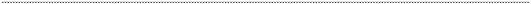 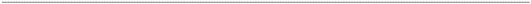 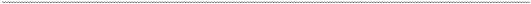 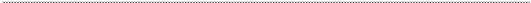     D8 - Společné		0,00 D9 - Název a charakteristika výrobku	2 000,00 D9 - Název a charakteristika výrobku	3 000,00 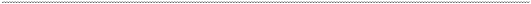 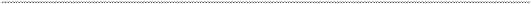 SOUPIS PRACÍ Stavba: Oprava zázemí pro školku a dětskou skupinu v č.p. 90 - 2. etapa Objekt: 02 - SLA 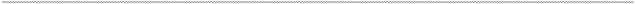 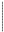 p	Kód	Popis	MJ	Množství	J.cena [CZK]	Cena celkem [CZK]	Cenová soustava Náklady soupisu celkem						118 040,00 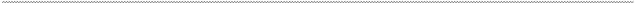 D	D1	Technologie	8 100,00 
1	K	Pol1	Datová dvouzásuvka RJ 45, vč. instalační  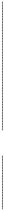 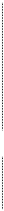 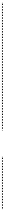 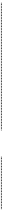 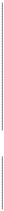 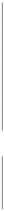 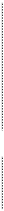 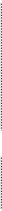 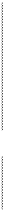 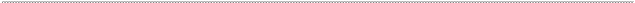 2	K	Pol2 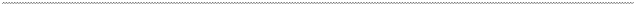 3	K	Pol3 BOX s  integrovanou 2,4 GHz anténou  
Technické parametry: Zisk: 14 dBi Frekvenční  pásmo: 2400 - 2500 MHz Polarizace:  
horizontální nebo vertikální. Vnější rozměry:  203 x 203 x 65 mm 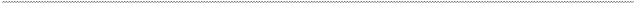 ks	1,000	3 500,00	3 500,00 ks	1,000	2 500,00	2 500,00 D	D2	Instalace systému		3 000,00 1	K	Pol4	Instalace systému	soupr 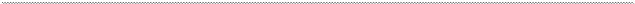 soupr 
.	1,000	650,00	650,00 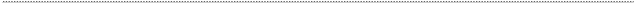 D	D3	Kabeláž 				5 385,00 
1	K	Pol7		UTP Cat 6	m	20,000	22,00		440,00 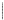 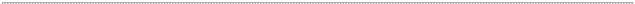 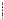 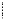 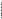 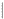 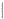 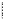 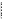 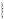 Strana 2 z 4 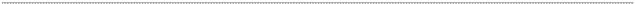 p	Kód	Popis	MJ	Množství	J.cena [CZK]	Cena celkem [CZK]	Cenová soustava 2	K	Pol8	UTP Cat 6 venkovní	m	35,000	24,00	840,00 
3	K	Pol9	Trasy  kabeláže - tr.23mm pod omítkou	m	40,000	16,00	640,00 
4	K	Pol10	Ohmoždinky s venkovní objímkou pro dva  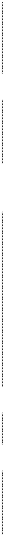 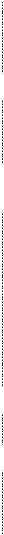 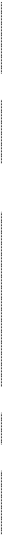 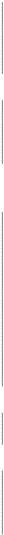 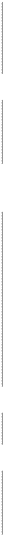 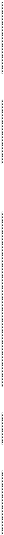 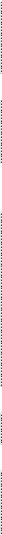 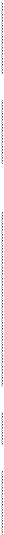 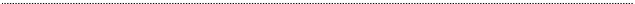 .	1,000	2 700,00	2 700,00 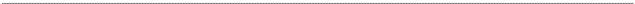 D	D4	Ostatní náklady:		7 000,00 1	K	Pol12	Stavební přípomoce	soupr 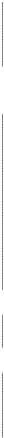 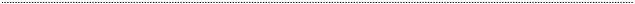 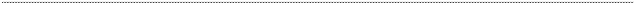 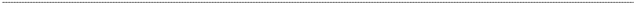 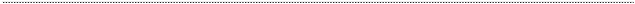 .	1,000	2 500,00	2 500,00 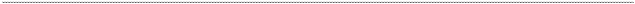 D	D5	 Společná televizní anténa  - STA		0,00 D	D1	Technologie	19 450,00 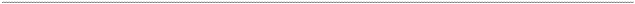 1	K	Pol16	Stožár 2m, trojnožka vč. betomovývh dlaždic	ks	1,000	6 500,00	6 500,00 2	K	Pol17	Anténní výložník dvouramený	ks	2,000		650,00	1 300,00 3	K	Pol18	Kruhový dipól pro příjem rozhlasu FM	ks	1,000		700,00		700,00 4	K	Pol19	Anténa pro příjem DVB-T (pozemní digitální  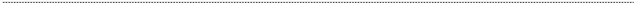 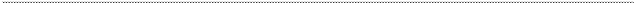 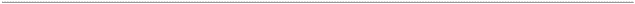 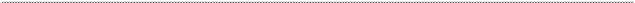 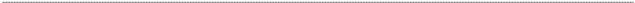 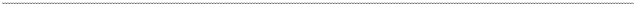 Zásuvka STA TV/R, koncová,vč. instal. krabice  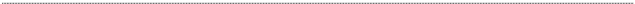 8	K	Pol23 a rámečku - typ nutno v průběhu realizace  
upřesnit a zkoordinovat se síťovými zásuvkami 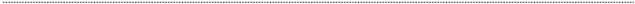 ks	1,000	1 950,00	1 950,00 venkovní	ks	1,000	500,00	500,00 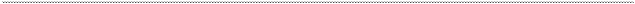 D	D2	Instalace systému				6 500,00 1	K	Pol25	Montáž  technologie	ks	1,000	5 000,00		5 000,00 2	K	Pol26	Nastavení,  zprovoznění	ks	1,000	1 500,00		1 500,00 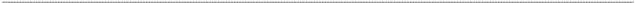 D	D6	Kabeláže							4 615,00 1	K	Pol27	STA -koax kabel sat. 75 Ohm - venkovní	m	55,000			15,00			825,00 2	K	Pol9	Trasy  kabeláže - tr.23mm pod omítkou	m	40,000			16,00			640,00 3	K	Pol28	Režijní a instalační materiál	ks		1,000		650,00			650,00 4	K	Pol29	Montáž kabeláže	ks		1,000	2 500,00		2 500,00 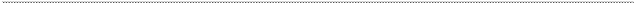 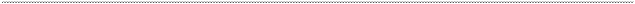 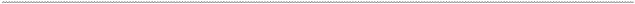 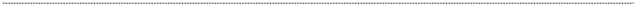 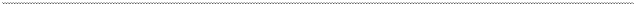 D	D7	 Domovní telefon		0,00 D	D1	Technologie	46 790,00 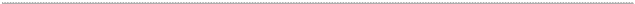 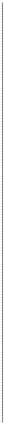 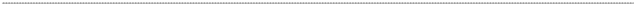 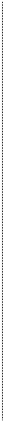 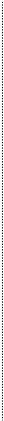 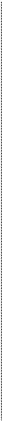 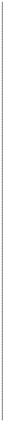 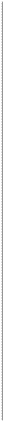 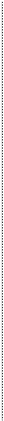 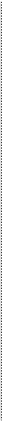 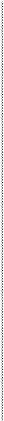 1	K	Pol30 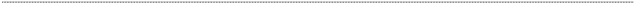 hliník, barva stříbrná, rozměry 125x125x38mm	ks	2,000	1 500,00	3 000,00 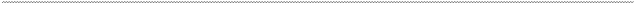 ULTRA SB 2W audio elektronika UT2010 pro SB  2W audio 2vodičový systém, modulovatelné  
tlačítkové vstupy na jednotce při použití  3	K	Pol32 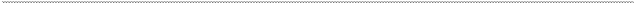 4	K	Pol33 5	K	Pol34 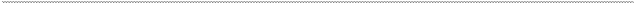 6	K	Pol35 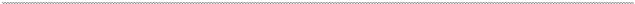 7	K	Pol36 UT9221, UT9211 nebo UT9212, nastavitelná  
citlivost mikrofonu a hlasitost reproduktoru, 8x  DIP switch pro nastavení, Micro USB –  Audiotelefon se sluchátkem 2738W/A, určený  pro SBC i SBC 2W 2vodičový smíšený  
audio/video systém, 1x tlačítko pro ovládání  
zámku, 1x volné tlačítko (spínaný kontakt),  
programování DIP, kontakt přídavného  
vyzvánění od dveří bytu, napájení ze sběrnice,  ks	2,000	3 950,00	7 900,00 ks	2,000	495,00	990,00 ks	1,000	4 950,00	4 950,00 ks	2,000	4 350,00	8 700,00 ks	2,000	1 150,00	2 300,00 zámek, ABLOY kompletní	ks	2,000	8 500,00		17 000,00 
9	K	Pol38	Napaječ pro zámky 12 Vss, 4DIN moduly	ks	1,000		550,00	550,00 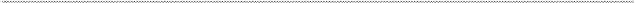 10	K	Pol39	Bílá rozvodnice na omítku , 24 modulů ve 2  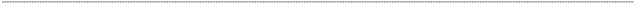 Strana 3 z 4 p	Kód	Popis	MJ	Množství	J.cena [CZK]	Cena celkem [CZK]	Cenová soustava D	D2	Instalace systému				7 500,00 
1	K	Pol40	Montáž  technologie	ks	1,000	5 000,00		5 000,00 
2	K	Pol26	Nastavení,  zprovoznění	ks	1,000	2 500,00		2 500,00 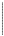 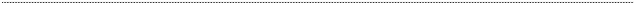 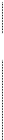 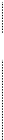 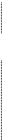 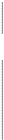 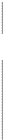 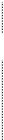 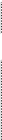 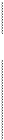 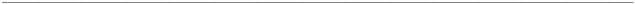 D	D6	Kabeláže								4 700,00 
1	K	Pol41	JYSTY 1x2x0,8	m	45,000				8,00			360,00 
2	K	Pol42	CYSY 2x1,5	m	18,000			15,00			270,00 
3	K	Pol9	Trasy  kabeláže - tr.23mm pod omítkou	m	45,000			16,00			720,00 
4	K	Pol28	Režijní a instalační materiál	ks		1,000		850,00			850,00 
5	K	Pol43	Montáž kabeláže	ks		1,000	2 500,00		2 500,00 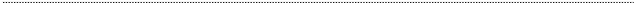 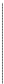 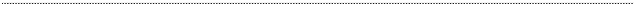 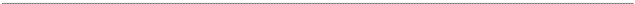 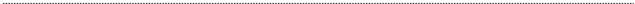 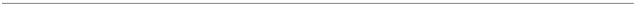 D	D8	Společné		0,00 
D	D9	Název a charakteristika výrobku	2 000,00 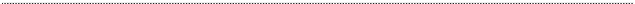 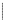 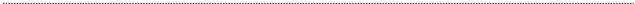 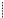 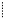 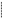 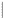 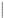 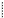 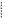 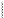 1	K	Pol44	Demontáže stávajících slaboproudých rozvodů	soupr	1,000	2 000,00	2 000,00 D	D9	Název a charakteristika výrobku		3 000,00 
1	K	Pol45	Demontáže stávající kabeláže slaboproudu	soupr 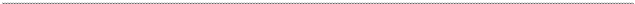 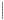 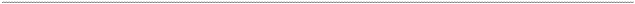 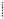 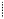 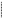 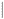 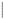 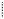 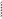 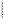 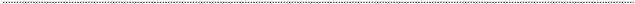 Strana 4 z 4 KRYCÍ LIST SOUPISU PRACÍ Stavba: Oprava zázemí pro školku a dětskou skupinu v č.p. 90 - 2. etapa 03 - VZT KSO:		CC-CZ: 
Místo:	Pod poštou 90/3, Satalice - Praha 9	Datum:	15. 1. 2024 Zadavatel:	IČ: 
Ú.M.Č. Praha - Satalice	DIČ: Uchazeč:	IČ:	03813622 
DIČ:	CZ03813622 Projektant:	IČ: 
Atelier Šesták	DIČ: Zpracovatel:	IČ: 
	DIČ: Poznámka: Cena bez DPH	10 222,50 Základ daně	Sazba daně		Výše daně 
DPHzákladní		10 222,50		21,00%	2 146,73 snížená			0,00	12,00%		0,00 Cena s DPH	v	CZK	12 369,23 Projektant	Zpracovatel Datum a podpis:	Razítko	Datum a podpis:	Razítko Objednavatel	Uchazeč Datum a podpis:	Razítko	Datum a podpis:	Razítko REKAPITULACE ČLENĚNÍ SOUPISU PRACÍ Stavba: Oprava zázemí pro školku a dětskou skupinu v č.p. 90 - 2. etapa Objekt: 03 - VZT Strana 1 z 2 Místo:	Pod poštou 90/3, Satalice - Praha 9	Datum:	15. 1. 2024 
Zadavatel:	Ú.M.Č. Praha - Satalice	Projektant:	Atelier Šesták Uchazeč:	MC Invest Czech s.r.o.	Zpracovatel:	 Kód dílu - Popis	Cena celkem [CZK] Náklady ze soupisu prací		10 222,50 PSV - Práce a dodávky PSV	10 222,50     751 - Vzduchotechnika	10 222,50 SOUPIS PRACÍ Stavba: Oprava zázemí pro školku a dětskou skupinu v č.p. 90 - 2. etapa Objekt: 03 - VZT 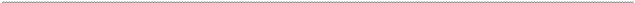 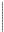 p	Kód	Popis	MJ	Množství	J.cena [CZK]	Cena celkem [CZK]	Cenová soustava Náklady soupisu celkem						10 222,50 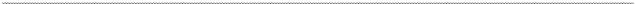 D	PSV	Práce a dodávky PSV	10 222,50 D	751	Vzduchotechnika	10 222,50 
1	K	751111011.R01	Ventilátor na stěnu Qv=60 m3/hod; P=10 W  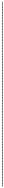 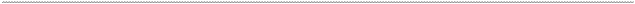 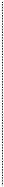 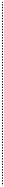 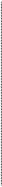 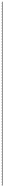 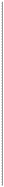 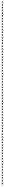 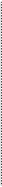 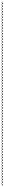 venkovním prostoru, Odstín dle návrhu 	m2	1,000	650,00		650,00 8	K	751111011.R08	Příprava ke komplexnímu vyzkoušení	hod	2,000	550,00	1 100,00 9	K	751111011.R09	Komplexní vyzkoušení	hod	1,000	550,00		550,00 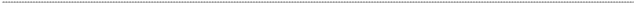 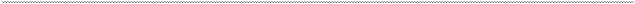 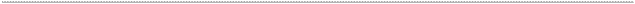 10	K	751111011.R10	Zkušební provoz	hod	1,000	550,00	550,00 11	K	751111011.R11	Zaučení obsluhy	hod	0,500	550,00	275,00 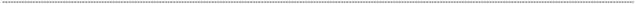 Strana 2 z 2 KRYCÍ LIST SOUPISU PRACÍ Stavba: Oprava zázemí pro školku a dětskou skupinu v č.p. 90 - 2. etapa 04 - ÚT KSO:		CC-CZ: 
Místo:	Pod poštou 90/3, Satalice - Praha 9	Datum:	15. 1. 2024 Zadavatel:	IČ: 
Ú.M.Č. Praha - Satalice	DIČ: Uchazeč:	IČ:	03813622 
DIČ:	CZ03813622 Projektant:	IČ: 
Atelier Šesták	DIČ: Zpracovatel:	IČ: 
Jan Petr	DIČ: Poznámka: Cena bez DPH	179 279,97 Základ daně	Sazba daně		Výše daně 
DPHzákladní		179 279,97		21,00%	37 648,79 snížená			0,00	12,00%		0,00 Cena s DPH	v	CZK	216 928,76 Projektant	Zpracovatel Datum a podpis:	Razítko	Datum a podpis:	Razítko Objednavatel	Uchazeč Datum a podpis:	Razítko	Datum a podpis:	Razítko REKAPITULACE ČLENĚNÍ SOUPISU PRACÍ Stavba: Oprava zázemí pro školku a dětskou skupinu v č.p. 90 - 2. etapa Objekt: 04 - ÚT Strana 1 z 3 Místo:	Pod poštou 90/3, Satalice - Praha 9	Datum:	15. 1. 2024 
Zadavatel:	Ú.M.Č. Praha - Satalice	Projektant:	Atelier Šesták Uchazeč:	MC Invest Czech s.r.o.	Zpracovatel:	 Kód dílu - Popis	Cena celkem [CZK] Náklady ze soupisu prací	179 279,97 713 - Izolace tepelné		32 286,80 731 - Kotelny		58 789,93 733 - Potrubí 		42 667,60 734 - Armatury			8 610,00 735 - Otopná tělesa		23 725,64 904 - Zkoušky zařízení, zaregulování		13 200,00 SOUPIS PRACÍ Stavba: Oprava zázemí pro školku a dětskou skupinu v č.p. 90 - 2. etapa Objekt: 04 - ÚT 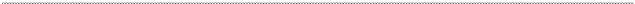 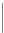 p	Kód	Popis	MJ	Množství	J.cena [CZK]	Cena celkem [CZK]	Cenová soustava Náklady soupisu celkem						179 279,97 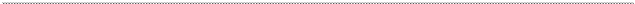 D	713	Izolace tepelné	32 286,80 
0	K	713463211	Montáž izolace potrubí pouzdry jednovrstvá s  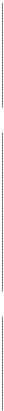 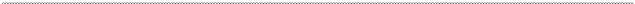 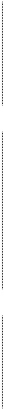 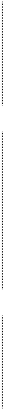 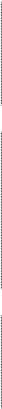 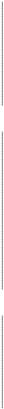 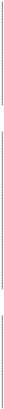 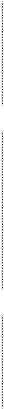 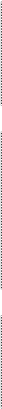 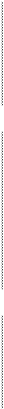 povrchem tl. 50 mm pro potrubí DN 15	m	22,000	250,00	5 500,00 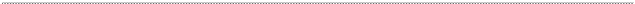 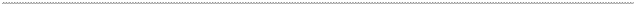 D	731	Kotelny	58 789,93 0	K	731244124.JK 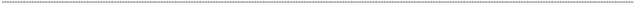 S soubo 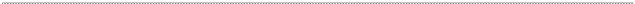 r	1,000	2 000,00	2 000,00 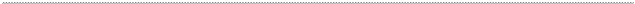 Nucený odtah spalin soustředným potrubím pro  0	K	731810302 kondenzační kotel vodorovný 80/125 ke  
komínové šachtě 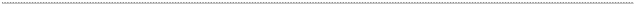 soubo r	1,000	2 800,00	2 800,00 do 25 kW	kus	1,000	879,00	879,00 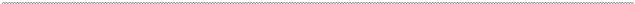 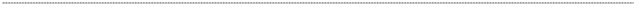 D	733	Potrubí 	42 667,60 0	K	733222102	Potrubí měděné polotvrdé spojované měkkým  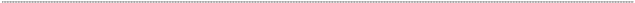 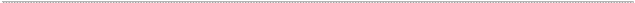 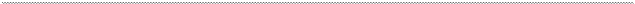 přes 15 do 32	m	32,000	32,30	1 033,60 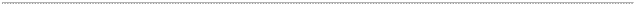 D	734	Armatury	8 610,00 0	K	734291123	Kohout plnící a vypouštěcí G 1/2 PN 10 do  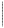 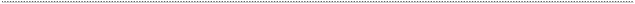 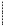 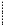 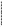 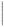 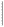 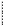 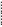 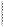 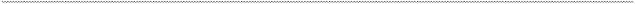 Strana 2 z 3 p		Kód		Popis	MJ	Množství	J.cena [CZK]	Cena celkem [CZK]	Cenová soustava 0	K	734291262	Filtr závitový pro topné a chladicí systémy  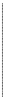 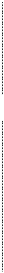 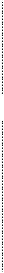 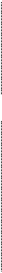 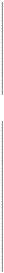 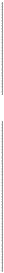 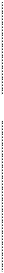 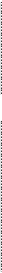 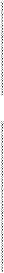 110°C radiátorů typu VK	kus	5,000	994,00	4 970,00 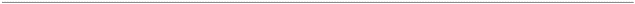 D	735	Otopná tělesa	23 725,64 0	K	735151456.KR 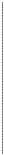 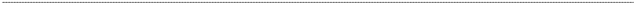 D Otopné těleso panelové dvoudeskové 2  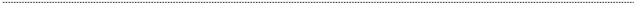 0	K	735151551.KR D 0	K	735151657.KR D přídavné přestupní plochy KORADO Radik  Klasik typ 22 výška/délka 500/400 mm výkon  581 W kus	1,000	3 272,21	3 272,21 kus	2,000	7 484,39	14 968,78 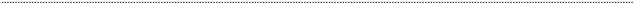 dvouřadého dl do 1500 mm	kus	3,000	157,00	471,00 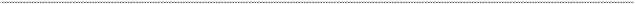 D	904	Zkoušky zařízení, zaregulování	13 200,00 0	K	904xxx001	Zkoušky těsnosti a provozní, Zaregulování top.  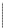 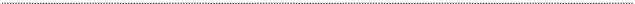 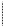 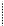 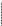 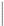 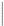 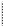 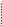 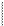 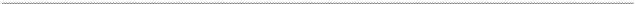 Strana 3 z 3 KRYCÍ LIST SOUPISU PRACÍ Stavba: Oprava zázemí pro školku a dětskou skupinu v č.p. 90 - 2. etapa 05 - ZTI KSO:	CC-CZ: Místo:	 	Datum:	15. 1. 2024 Zadavatel:	IČ: 
Ú.M.Č. Praha - Satalice	DIČ: Uchazeč:	IČ:	03813622 
DIČ:	CZ03813622 Projektant:	IČ: 
Atelier Šesták	DIČ: Zpracovatel:	IČ: 
	DIČ: Poznámka: Cena bez DPH	226 279,54 Základ daně	Sazba daně		Výše daně 
DPHzákladní		226 279,54		21,00%	47 518,70 snížená			0,00	12,00%		0,00 Cena s DPH	v	CZK	273 798,24 Projektant	Zpracovatel Datum a podpis:	Razítko	Datum a podpis:	Razítko Objednavatel	Uchazeč Datum a podpis:	Razítko	Datum a podpis:	Razítko REKAPITULACE ČLENĚNÍ SOUPISU PRACÍ Stavba: Oprava zázemí pro školku a dětskou skupinu v č.p. 90 - 2. etapa Objekt: 05 - ZTI Strana 1 z 4 Místo:	 	Datum:	15. 1. 2024 
Zadavatel:	Ú.M.Č. Praha - Satalice	Projektant:	Atelier Šesták Uchazeč:	MC Invest Czech s.r.o.	Zpracovatel:	Jan Petr Kód dílu - Popis	Cena celkem [CZK] Náklady ze soupisu prací	226 279,54 800 - 721 - Vnitřní kanalizace		31 250,72 800 - 722 - Vnitřní vodovod		46 431,34 800 - 725 - Zařizovací předměty	148 597,48 SOUPIS PRACÍ Stavba: Oprava zázemí pro školku a dětskou skupinu v č.p. 90 - 2. etapa Objekt: 05 - ZTI 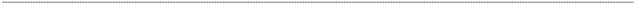 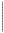 p	Kód	Popis	MJ	Množství	J.cena [CZK]	Cena celkem [CZK]	Cenová soustava Náklady soupisu celkem						226 279,54 D	800 - 721	Vnitřní kanalizace						31 250,72 
1	K	721110806	Demontáž potrubí z kameninových trub DN100	m		3,000	134,00		402,00 
2	K	721171803	Demontáž potrubí z novodurových trub do D75	m	13,000		14,20		184,60 
3	K	721171808	Demontáž potrubí z novodurových trub přes 75  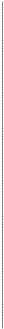 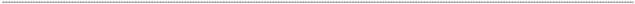 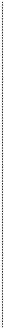 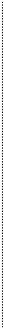 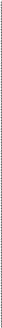 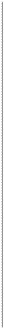 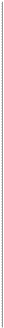 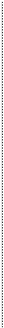 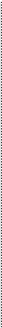 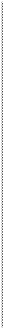 hrdlové), připojovací DN50	m	9,000	552,00	4 968,00 10	K	721174045	Potrubí z plastových trub HT Systém (PPs -  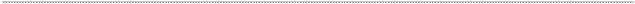 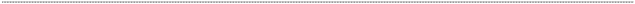 DN100	kus	3,000	150,00	450,00 14	K	721290111	Zkouška těsnosti potrubí kanalizace vodou do  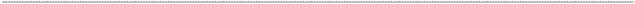 15	K	721290822 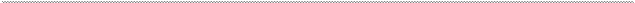 t	0,163	1 500,00	244,50 16	K	998721202	Přesun hmot pro vnitřní kanalizace v objektech	%	309,505	0,97	300,22 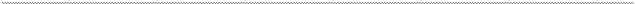 D	800 - 722	Vnitřní vodovod						46 431,34 1	K	722130831	Demontáž nástěnek	kus		5,000	52,10			260,50 2	K	722170801	Demontáž rozvodů vody z plastů do Ø25mm		m	60,000	23,80		1 428,00 3	K	722181812	Demontáž izolace z trub do Ø50		m	60,000	32,90		1 974,00 4	K	722220872	Demontáž armatur závitových do G3/4	kus	20,000	37,90			758,00 5	K	722174022	Potrubí z polypropylenu EVO PP–RCT  S4 /  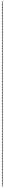 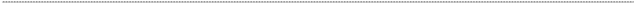 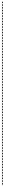 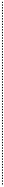 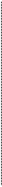 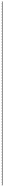 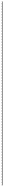 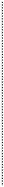 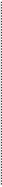 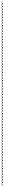 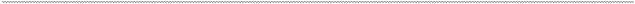 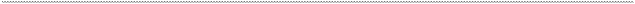 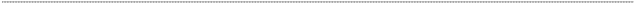 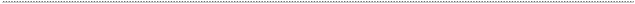 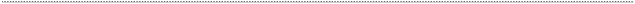 přes 6 do 10 mm DN do 22 mm	m	11,000	74,70	821,70 9	K	722181222	Ochrana potrubí izolačními trubicemi z PE tl.  Strana 2 z 4 p		Kód		Popis	MJ	Množství	J.cena [CZK]	Cena celkem [CZK]	Cenová soustava 10	K	722181231	Ochrana potrubí izolačními trubicemi z PE tl.  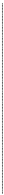 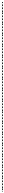 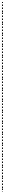 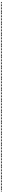 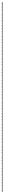 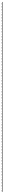 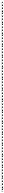 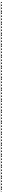 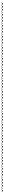 přes 10 do 15 mm DN přes 22 do 42 mm		m		7,000	103,00		721,00 12	K	722190401	Vyvedení a upevnění výpustek do DN25	kus	13,000	247,00	3 211,00 13	K	722220121	Vyvedení nástěnky pro bateriil G 1/2	pár		2,000	523,00	1 046,00 14	K	722232044	Kohout kulový přímý chromovaný s páčkou G  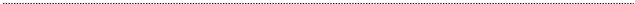 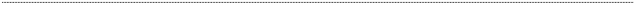 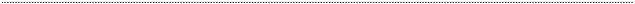 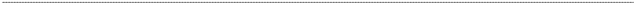 17	K	722290822 t	0,134	1 500,00	201,00 18	K	998722202	Přesun hmot pro vnitřní vodovod v objektech	%	461,590	0,59	272,34 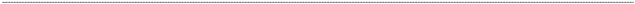 D	800 - 725	Zařizovací předměty		148 597,48 1	K	725110814	Demontáž klozetů	soubo 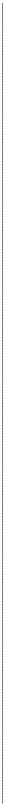 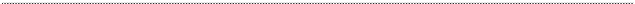 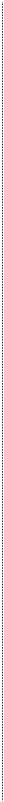 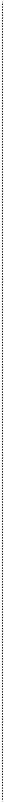 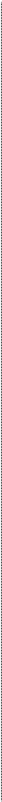 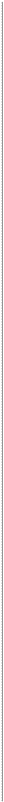 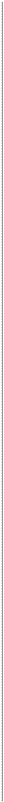 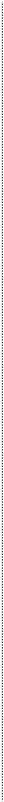 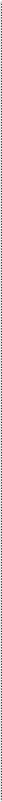 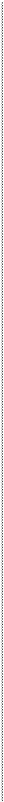 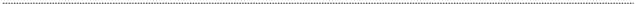 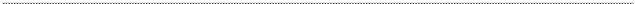 r	1,000	260,00	260,00 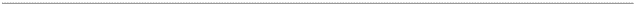 5	K	725310823	Demontáž dřezu	soubo soubo r	1,000	1 230,00	1 230,00 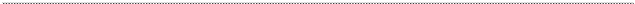 8	K	Pol48	Demontáž expanzní nádrže	soubo 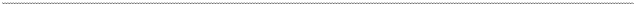 r	2,000	99,20	198,40 10	K	725820802	Demontáž baterie stojánkové do jednoho otvoru	soubo zařizovací předměty jednoduchých	kus	6,000	17,40	104,40 12	K	725112021	Závěsný klozet, včetně sedátka s poklopem, s  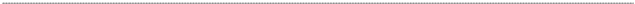 ocelovými úchyty, barva bílá soubo 13	K	726131041 r	1,000	8 000,00	8 000,00 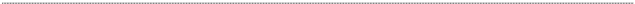 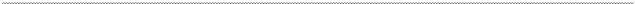 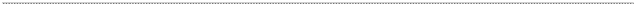 soubo 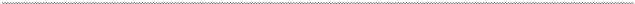 r	2,000	4 640,00	9 280,00 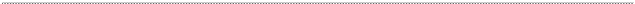 19	K	725219102	Montáž umyvadel na šrouby do zdiva	soubo 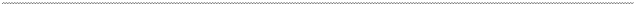 20	K	725241126 Vanička sprchová akrylátová 1200 x 800 mm,  včetně montážních nožiček, s čelním krycím  panelem 120cm 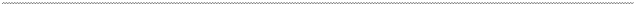 soubo r	1,000	8 450,00	8 450,00 soubo r	1,000	12 500,00	12 500,00 22	K	725249101	Montáž sprchových vaniček	soubo 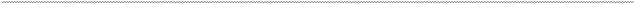 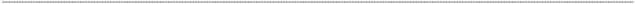 soubo r	1,000	6 230,00	6 230,00 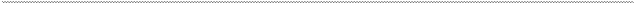 24	K	725339111	Montáž výlevky	soubo 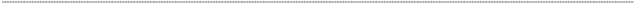 soubo r	1,000	7 500,00	7 500,00 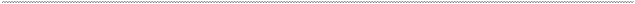 26	K	725539203	Montáž ohřívačů vody závěsných do 80 litrů	soubo 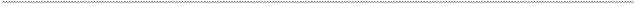 27	K	725813111	Rohový ventil bez připojovací flexi hadičky (pro  stojánkové baterie) G1/2 soubo r	10,000	284,00	2 840,00 nerez opletení, 30 cm	kus	10,000	150,00	1 500,00 29	K	725813112	Rohový ventil bez připojovací flexi hadičky pro  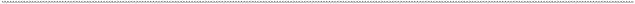 Nástěnný ventil s držákem pro ruční bidetovou  spršku - chrom (nástěnný ventil pro zapínání a  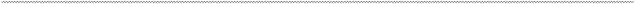 30	K	Pol51 vypínání vody s držákem sprchy a s vyústěním  pro připojení sprchové hadice, ruční bidetová  sprcha s tlačítkem, sprchová hadice 120 cm) -  připojení smíšené vody 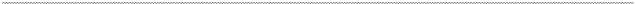 soubo r	1,000	7 500,00	7 500,00 33	K	725821326	Baterie dřezová stojánková páková s otáčivým  ústím, délka ramínka 265mm 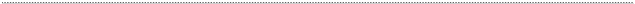 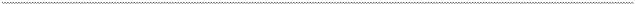 soubo r	2,000	1 800,00	3 600,00 Strana 3 z 4 p	Kód	Popis	MJ	Množství	J.cena [CZK]	Cena celkem [CZK]	Cenová soustava 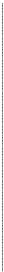 35	K	725822631 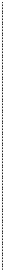 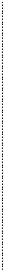 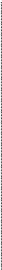 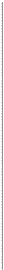 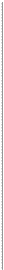 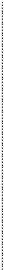 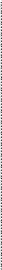 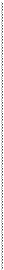 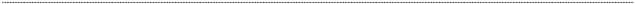 r			1,000	4 950,00	4 950,00 
38	K	725851315		Ventil odpadní dřezový s přepadem	kus	1,000	549,00	549,00 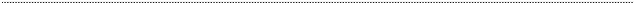 39	K	725851325	Ventil odpadní umyvadlový bez přepadu	kus	5,000	298,00	1 490,00 40	K	Pol53	Zápachová uzávěra pro umyvadla (sifon  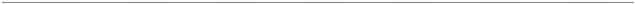 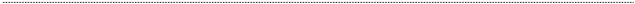 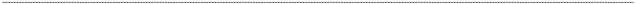 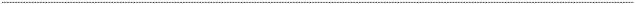 do DN40	kus	5,000	172,00	860,00 44	K	725869104	Montáž zápachových uzávěrek dřezových  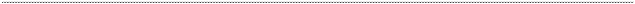 45	K	725590812 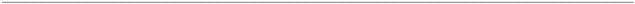 t	1,026	2 050,00	2 103,30 objektech	%	1 483,601	0,16	237,38 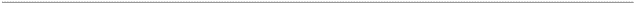 Strana 4 z 4 KRYCÍ LIST SOUPISU PRACÍ Stavba: Oprava zázemí pro školku a dětskou skupinu v č.p. 90 - 2. etapa 06 - ESI KSO:	CC-CZ: Místo:	 	Datum:	15. 1. 2024 Zadavatel:	IČ: 
Ú.M.Č. Praha - Satalice	DIČ: Uchazeč:	IČ:	03813622 
DIČ:	CZ03813622 Projektant:	IČ: 
Atelier Šesták	DIČ: Zpracovatel:	IČ: 
	DIČ: Poznámka: Cena bez DPH	135 295,00 Základ daně	Sazba daně		Výše daně 
DPHzákladní		135 295,00		21,00%	28 411,95 snížená			0,00	12,00%		0,00 Cena s DPH	v	CZK	163 706,95 Projektant	Zpracovatel Datum a podpis:	Razítko	Datum a podpis:	Razítko Objednavatel	Uchazeč Datum a podpis:	Razítko	Datum a podpis:	Razítko REKAPITULACE ČLENĚNÍ SOUPISU PRACÍ Stavba: Oprava zázemí pro školku a dětskou skupinu v č.p. 90 - 2. etapa Objekt: 06 - ESI Strana 1 z 3 Místo:	 	Datum:	15. 1. 2024 
Zadavatel:	Ú.M.Č. Praha - Satalice	Projektant:	Atelier Šesták Uchazeč:	MC Invest Czech s.r.o.	Zpracovatel:	 Kód dílu - Popis	Cena celkem [CZK] Náklady ze soupisu prací	135 295,00 D1 - ROZVADĚČE			8 500,00 D2 - SVÍTIDLA		53 050,00 D3 - KONCOVÉ PRVKY		14 540,00 D4 - KABELY		32 480,00 D5 - KABELOVÉ TRASY			6 500,00 D6 - OSTATNÍ MATERIÁL A MONTÁŽNÍ PRÁCE			3 625,00 D7 - INŽENÝRSKÁ ČINNOST		16 600,00 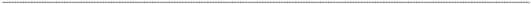 SOUPIS PRACÍ Stavba: Oprava zázemí pro školku a dětskou skupinu v č.p. 90 - 2. etapa Objekt: 06 - ESI 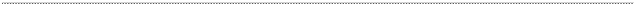 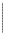 p	Kód	Popis	MJ	Množství	J.cena [CZK]	Cena celkem [CZK]	Cenová soustava Náklady soupisu celkem						135 295,00 D	D1	ROZVADĚČE				8 500,00 
0	K	Pol54		Rozvaděč Rs (školka, dětská skupina)	ks	1,000	8 500,00		8 500,00 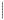 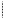 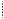 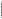 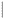 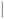 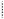 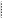 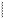 Poznámka k položce:  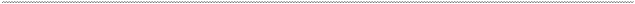 Oceloplechový, zapuštěný, s dveřmi  Přístrojová náplň dle výkresové části PD  P Kompletní dodávka rozvaděče, včetně pomocného materiálu  pro montáž a propojení, výrobní dokumentace sestavy  (vnitřní zapojení rozvaděče) a protokolech o zkoušce 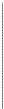 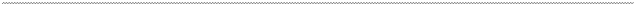 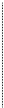 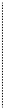 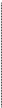 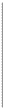 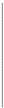 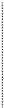 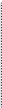 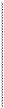 Tc=4000K, Ra>80, IP40	ks	16,000	1 250,00	20 000,00 0	K	Pol56	S2: Přisazené LED svítidlo 30W, ɸ=3.840lm,  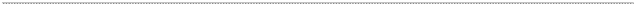 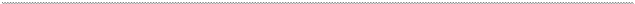 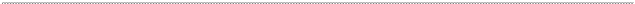 0	K	Pol58 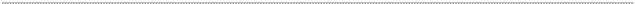 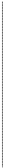 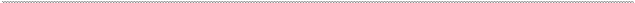 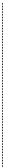 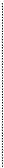 0	K	Pol59 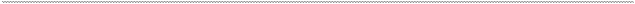 0	K	Pol60 0	K	Pol61 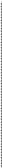 Křížový přepínač, zapuštěná montáž,  
kompletní dodávka vč. popisky, příslušenství,  instalační krabice, stavební přípomoci a  
drobného nespecifikovaného materiálu  
(hmoždiny, šrouby, sádra, …) 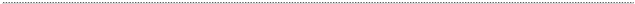 ks	4,000	2 500,00	10 000,00 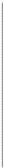 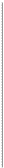 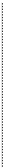 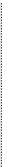 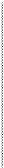 ks	7,000	350,00	2 450,00 ks	2,000	400,00	800,00 ks	1,000	450,00	450,00 Strana 2 z 3 p	Kód	Popis	MJ	Množství	J.cena [CZK]	Cena celkem [CZK]	Cenová soustava 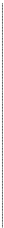 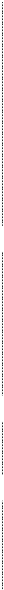 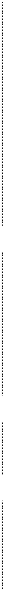 0	K	Pol62 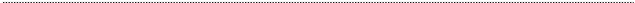 0	K	Pol63 0	K	Pol64 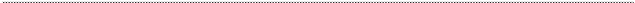 0	K	Pol65 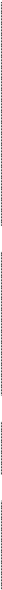 Zásuvka 230V/16A s doplňkovým 3. stupněm  ochrany proti přepětí, zapuštěná montáž,  
kompletní dodávka vč. popisky, příslušenství,  instalační krabice, stavební přípomoci a  
drobného nespecifikovaného materiálu  
(hmoždiny, šrouby, sádra, …), barevné  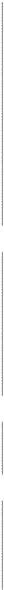 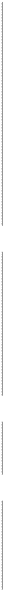 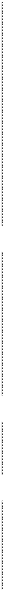 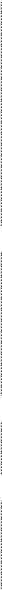 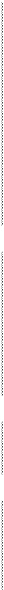 ks	3,000	380,00	1 140,00 ks	15,000	350,00	5 250,00 ks	2,000	1 250,00	2 500,00 kpl	1,000	1 950,00	1 950,00 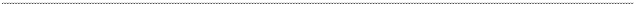 D	D4	KABELY					32 480,00 0	K	Pol66	Kabel CYKY 5x1,5, kompletní dodávka	m		35,000	72,00			2 520,00 0	K	Pol67	Kabel CYKY 3x2,5, kompletní dodávka	m	250,000	60,00		15 000,00 0	K	Pol68	Kabel CYKY 3x1,5, kompletní dodávka	m	135,000	52,00			7 020,00 0	K	Pol69	Kabel JYTY 4x1, kompletní dodávka	m		20,000	52,00			1 040,00 0	K	Pol70	Vodič CYA 6 zž, kompletní dodávka	m		50,000	39,00			1 950,00 0	K	Pol71	Vodič CYA 4 zž, kompletní dodávka	m		80,000	32,50			2 600,00 0	K	Pol72	Ukončení veškeré výše uvedené kabeláže,  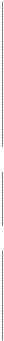 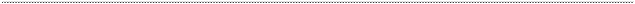 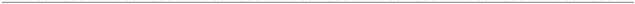 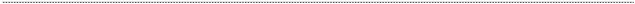 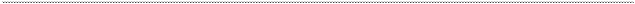 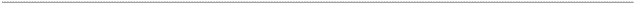 (popisovací štítky), kompletní dodávka	kpl	1,000	850,00	850,00 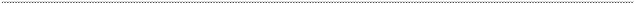 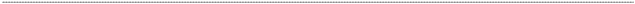 D	D5	KABELOVÉ TRASY	6 500,00 0	K	Pol74	Vodotěsné a prachotěsné ucpávky kabelových  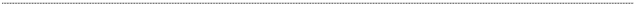 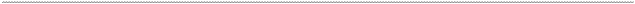 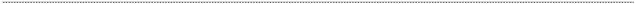 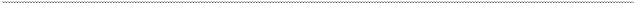 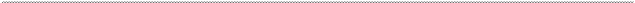 0	K	Pol77 kpl	1,000	1 500,00	1 500,00 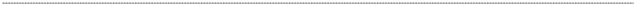 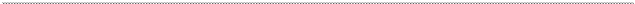 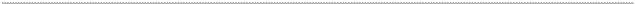 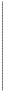 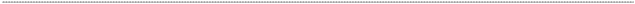 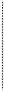 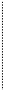 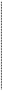 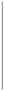 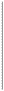 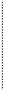 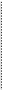 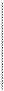 vnitřního zapojení rozvaděče	kpl		1,000	3 000,00	3 000,00 0	K	Pol81	Dokumentace skutečného provedení	kpl		1,000	3 000,00	3 000,00 0	K	Pol82	Autorský dozor	hod	16,000		350,00	5 600,00 0	K	Pol83	Komplexní provozní zkoušky	kpl		1,000	2 500,00	2 500,00 0	K	Pol84	Výchozí revize elektro	kpl		1,000	2 500,00	2 500,00 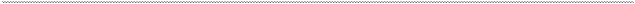 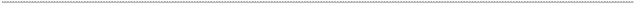 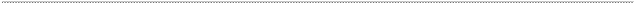 Strana 3 z 3 KRYCÍ LIST SOUPISU PRACÍ Stavba: Oprava zázemí pro školku a dětskou skupinu v č.p. 90 - 2. etapa VRN - vedlejší rozpočtové náklady KSO:		CC-CZ: 
Místo:	Pod poštou 90/3, Satalice - Praha 9	Datum:	15. 1. 2024 Zadavatel:	IČ: 
Ú.M.Č. Praha - Satalice	DIČ: Uchazeč:	IČ:	03813622 
DIČ:	CZ03813622 Projektant:	IČ: 
Atelier Šesták	DIČ: Zpracovatel:	IČ: 
	DIČ: Poznámka: Cena bez DPH	20 000,00 Základ daně	Sazba daně		Výše daně 
DPHzákladní		20 000,00		21,00%	4 200,00 snížená			0,00	12,00%		0,00 Cena s DPH	v	CZK	24 200,00 Projektant	Zpracovatel Datum a podpis:	Razítko	Datum a podpis:	Razítko Objednavatel	Uchazeč Datum a podpis:	Razítko	Datum a podpis:	Razítko REKAPITULACE ČLENĚNÍ SOUPISU PRACÍ Stavba: Oprava zázemí pro školku a dětskou skupinu v č.p. 90 - 2. etapa Objekt: VRN - vedlejší rozpočtové náklady Strana 1 z 2 Místo:	Pod poštou 90/3, Satalice - Praha 9	Datum:	15. 1. 2024 
Zadavatel:	Ú.M.Č. Praha - Satalice	Projektant:	Atelier Šesták Uchazeč:	MC Invest Czech s.r.o.	Zpracovatel:	Jan Petr Kód dílu - Popis	Cena celkem [CZK] Náklady ze soupisu prací		20 000,00 VRN - Vedlejší rozpočtové náklady	20 000,00     VRN3 - Zařízení staveniště	10 000,00     VRN6 - Územní vlivy		5 000,00     VRN7 - Provozní vlivy		5 000,00 SOUPIS PRACÍ Stavba: Oprava zázemí pro školku a dětskou skupinu v č.p. 90 - 2. etapa Objekt: VRN - vedlejší rozpočtové náklady 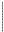 p	Kód	Popis	MJ	Množství	J.cena [CZK]	Cena celkem [CZK]	Cenová soustava Náklady soupisu celkem						20 000,00 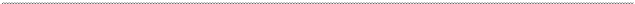 D	VRN	Vedlejší rozpočtové náklady	20 000,00 D	VRN3	Zařízení staveniště				10 000,00 
1	K	030001000	Zařízení staveniště	…	1,000	10 000,00		10 000,00	CS ÚRS 2024 01 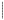 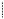 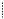 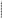 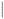 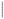 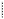 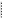 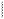 D	VRN6	Územní vlivy				5 000,00 
2	K	060001000	Územní vlivy	…	1,000	5 000,00		5 000,00	CS ÚRS 2024 01 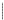 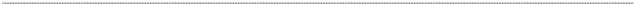 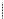 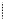 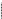 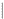 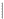 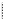 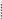 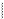 D	VRN7	Provozní vlivy				5 000,00 
3	K	070001000	Provozní vlivy	…	1,000	5 000,00		5 000,00	CS ÚRS 2024 01 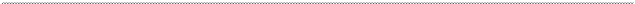 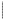 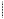 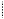 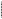 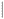 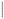 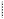 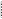 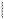 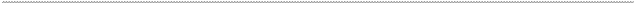 Strana 2 z 2 